Муниципальное казенное общеобразовательное учреждение«Основная общеобразовательная школа № 8 c. Радде»Основная общеобразовательная программаначального общего образования2012Структураосновной образовательной программы начального общего образованияI. Раздел. Целевой.                                                                                                                                                                               

1. Пояснительная записка                                                                                                                                                                         
2. Планируемые результаты освоения обучающимися основной образовательной программы начального общего
 образования                                                                                                                                                                                               
3. Система оценки достижения планируемых результатов освоения основной образовательной программы 
начального общего образования                                                                                                                                                              
                                                                                                                                                                                                     
II. Раздел. Содержательный.

1. Программа формирования универсальных учебных действий у обучающихся на ступени начального  общего образования                                                                                                                                                                                 
2.  Программы отдельных учебных предметов, курсов и курсов внеурочной деятельности   (в отдельном приложении)
3.  Программа духовно-нравственного развития, воспитания обучающихся на ступени начального общего образования                                                                                                                                                                                                
4.  Программа формирования  экологической культуры,  здорового и безопасного образа жизни                                                
5.  Программа коррекционной работы                                                                                                                                                     

III. Раздел 3. Организационный.

1.  Учебный план                                                                                                                                                                                        
2.  План внеурочной деятельности                                                                                                                                                           
3.  Система условий реализации   основной образовательной программы в соответствии с требованиями стандарта Раздел  I.ПОЯСНИТЕЛЬНАЯ ЗАПИСКА.Основная образовательная программа начального общего образования (ОПП)  разработана в соответствии с требованиями Федерального государственного образовательного стандарта начального общего образования (утверждён приказом  Министерства образования и науки РФ от 6 октября 2009 года № 373) Приказ зарегистрирован Минюстом РФ 22.12.2009г. рег. №17785.	ООП определяет содержание и организацию образовательного процесса на ступени начального общего образования.	ООП соответствует основным принципам государственной политики РФ в области образования, изложенным в Законе Российской Федерации «Об образовании»:гуманистический характер образования, приоритет общечеловеческих ценностей, жизни и здоровья человека, свободного развития личности. Воспитание гражданственности, трудолюбия, уважение к правам и свободам человека, любви к окружающей природе, Родине, семье;единство федерального, культурного и образовательного пространства. Защита и развитие системой образования национальных культур, региональных культурных традиций и особенностей в условиях многонационального государства;общедоступность образования, адаптивность системы образования к уровням и особенностям развития и подготовки обучающихся, воспитанниковРуководствуясь тезисом о «самоценности ступени начального образования как фундамента всего последующего образования» (ФГОС, с.4) ООП ставит своей целью создать (обеспечить) образовательное пространство, в котором реализуются:• системно-деятельностная парадигма образования, которая предполагает наличие у учащихся учебно-познавательной мотивации, умение определять (ставить) цель предстоящей деятельности и планировать её, а также оперировать логическими приёмами мышления, владеть самоконтролем и самооценкой как важнейшими учебными действиями• концепция развития универсальных учебных действий младших школьников (личностных, познавательных, регулятивных, коммуникативных), разработанная на основе системно-деятельностного подхода (Л.С. Выготский, А.Н. Леонтьев, П.Я. Гальперин, Д.Б. Эльконин, В.В. Давыдов, А.Г. Асмолов) группой авторов: А.Г. Асмоловым, Г.В. Бурменской, И.А. Володарской, О.А. Карабановой, Н.Г. Салминой, С.В. Молчановым под руководством А.Г. Асмолова. В соответствии с этой концепцией универсальные учебные действия, их свойства и качества определяют эффективность образовательного процесса, в частности усвоение знаний, формирование умений, образа мира и основных компетенций учащегося, в том числе социальной и личностной. УУД обеспечивают формирование психологических новообразований и способностей учащихся, которые в свою очередь определяют условия успешной учебной деятельности.• требования ФГОС к планируемым результатам ООП, в числе которых:личностные результаты – готовность и способность обучающихся к саморазвитию, сформированность мотивации к учению и познанию, ценностно-смысловые установки выпускников начальной школы, отражающие их индивидуально-личностные позиции, социальные компетентности, личностные качества; сформированность основ российской и гражданской идентичности; метапредметные результаты – освоенные ими универсальные учебные действия (познавательные, регулятивные и коммуникативные),  составляющие основу умения учиться (функциональной грамотности);предметные результаты – система основополагающих элементов научного знания по каждому предмету как основа современной научной картины мира и опыт деятельности по получению нового знания, его преобразованию и применению, специфический для каждой предметной области. Программа ориентирована на достижение главной цели общего образования на его начальном этапе: «развитие личности обучающегося на основе усвоения универсальных учебных действий, познания и освоения мира» (ФГОС, с.6) и на комплексное решение следующих задач:– формирование у школьников базовых предметных знаний и представлений о мире, обеспечивающих выполнение требований ФГОС к результатам начального общего образования и адекватных возрастным возможностям учащихся; формирование на основе этих знаний предметных умений, нашедших отражение в требованиях ФГОС;– развитие познавательных психических процессов (восприятия, памяти, воображения, мышления, речи) и познавательных интересов; – развитие мышления детей, готовности выполнять различные умственные действия (анализ, синтез, сравнение, классификация, обобщение), устанавливать причинно-следственные связи, делать выводы, умозаключения  и т.д.;– формирование основ умения учиться и способности к организации своей деятельности, в том числе учебной;– становление информационной грамотности, умения находить нужную информацию, работать с ней и использовать для решения различных задач;– гражданское, духовно-нравственное, эстетическое развитие и воспитание учащихся, обеспечивающее принятие ими национальных, гуманистических и демократических ценностей, моральных норм, нравственных установок, формирование эстетического чувства, вкуса;– воспитание коммуникативной культуры, умения взаимодействовать с педагогом и сверстниками в учебном процессе и в целом умения общаться в устной и письменной форме;– укрепление физического и духовного здоровья  учащихся.Комплексное решение названных задач, предусмотренное данной  программой начального общего образования, обеспечивается  реализацией системно-деятельностного, гуманно-личностного, культурологического и здоровьесберегающего подходов.Основу организации образовательного процесса составляют принципы:– развития учащихся, который в рамках каждого учебного предмета за счёт особой организации  деятельности детей предполагает целенаправленное совершенствование  различных сторон личности;– культуросообразности, согласно которому освоение предметного содержания осуществляется  на более широком фоне знакомства учащихся (в определённых пределах)  с миром культуры, с элементами социально-исторического опыта людей;– целостности содержания, в соответствии с которым обеспечивается  органичное слияние изученного и вновь изучаемого материала, постепенное расширение уже имеющегося у учащихся личного опыта, установление в сознании детей связей между различными курсами;– спиралевидности, в соответствии с  которым формирование у учащихся предметных и метапредметных умений происходит последовательно, постепенно, но при этом не строго линейно. Образовательная программа начального общего образования  МОУ ООШ №8 с. Радде  ориентирована на использование в учебном процессе в качестве средства обучения комплекта учебников УМК «Гармония» и УМК «Школа России», в которых указанные подходы к организации освоения содержания учебных предметов и принципы находят последовательное воплощение.Основная образовательная программа содержит следующие разделы: пояснительная записка;планируемые результаты освоения обучающимися основной образовательной программы начального общего образования;  учебный план;программа формирования универсальных учебных действий у обучающихся на ступени начального общего образования;программы отдельных учебных предметов, курсов; программа духовно-нравственного развития, воспитания обучающихся на ступени начального общего образования;программа формирования экологической культуры, здорового и безопасного образа жизни;программа коррекционной работы;система оценки достижения планируемых результатов освоения основной образовательной программы начального общего образования.Основная образовательная программа начального общего образования (далее - ООПНОО) Муниципального общеобразовательного учреждения « Основная общеобразовательная школа № 8 с. Радде»  разработана коллективом педагогов, рассмотрена  и принята  Управляющим советом.  Основная образовательная программа начального общего образования муниципального казенного общеобразовательного учреждения «Основная общеобразовательная школ № 8 с. Радде» разработана в соответствии с  Федеральным государственным образовательным стандартом  начального общего образования, утвержденным  приказом Министерства образования и науки РФ от 6 октября 2009 года № 373, Концепцией духовно-нравственного развития и воспитания личности гражданина России,   Законом Российской Федерации «Об образовании», Типовым  положением об общеобразовательном учреждении, утвержденном Постановлением Правительства РФ от 19 мая 2001 года № 196,  Санитарными правилами и нормами  2.4.2.1178-02, Основными направлениями российского образования на 2011-2015 годы, Стратегией экономического развития России до 2025 года,  Президентской образовательной инициативой «Наша новая школа». Образовательная программа начального общего образования МКОУ ООШ № 8   с. Радде создана с учётом особенностей и традиций учреждения, предоставляющих большие возможности учащимся в раскрытии интеллектуальных и творческих возможностей личности. Образовательная программа начальной школы направлена на удовлетворение потребностей:• учащихся  и их родителей — в программах обучения, стимулирующих развитие познавательных и творческих возможностей личности;• общества и государства — в реализации программ развития личности, направленных на формирование способностей к продуктивной творческой деятельности в сфере науки, культуры, общественных отношений;•села, района и области  — в  сохранении и развитии традиций.Программа учитывает специфику начальной школы, как особый этап в жизни ребёнка, связанный с:• с изменением при поступлении в школу ведущей деятельности ребёнка - с переходом к учебной деятельности (при сохранении значимости игровой), имеющей общественный характер и являющейся социальной по содержанию;• с освоением новой социальной позиции, расширением сферы взаимодействия ребёнка с окружающим миром, развитием потребностей в общении, познании, социальном признании и самовыражении;• с принятием и освоением ребёнком новой социальной роли ученика, выражающейся в формировании внутренней позиции школьника, определяющей новый образ школьной жизни и перспективы личностного и познавательного развития;• с формированием у школьника основ умения учиться и способности к организации своей деятельности: принимать, сохранять цели и следовать им в учебной деятельности; планировать свою деятельность, осуществлять её контроль и оценку; взаимодействовать с учителем и сверстниками в учебном процессе;• с изменением при этом самооценки ребёнка, которая приобретает черты адекватности и рефлективности;• с моральным развитием, которое существенным образом связано с характером сотрудничества со взрослыми и сверстниками, общением и межличностными отношениями дружбы, становлением основ гражданской идентичности и мировоззрения. Контингент детей, поступающий в школу разнообразный, поэтому образовательная программа учитывает психологические и физиологические особенности детей младшего школьного возраста (от 6,5 до 11 лет), а так же  существующий разброс в темпах и направлениях развития детей, индивидуальные различия в их познавательной деятельности, восприятии, внимании, памяти, мышлении, речи, моторике.Успешность и своевременность формирования указанных новообразований познавательной сферы, качеств и свойств личности связывается с активной позицией учителя, а также с адекватностью построения образовательного процесса,  выбора условий и методик обучения на первой ступени начального общего образования. 1.2  Информационная справкаНазвание учреждения (по Уставу): Муниципальное общеобразовательное учреждение «Основная общеобразовательная школа №8 с. Радде»Год основания – 1972.Тип: общеобразовательная школа – сельская. Организационно-правовая форма: муниципальная.Учредитель: Администрация муниципального образования «Облученский муниципальный район».Руководитель (должность, Ф.И.О.): директор школы Феоктистова Евгения Викторовна.Контактная информация:Адрес учреждения (фактический, почтовый, юридический):679 144 ЕАО Облученский район с. Радде, ул. Центральная, 5;Телефон:  (42666) 27-2-45.Электронная почта: school_8radde@inbox.ruАдрес сайта: school8raddeeao.ucoz.comДействующие лицензии на образовательную деятельность:Управление образовательным учреждением осуществляется в соответствии с Законом РФ «Об образовании», «Типовым положением об образовательном учреждении в РФ», Уставом школы, Программой развития, годовым планом школы. Орган общественного управления – Управляющий совет школы.Устав зарегистрирован постановлением от 19 .11.2011 г. Лицензия серия А №  277074 Сведения об аккредитации: Свидетельство о государственной аккредитации серии  ОП № 000483Количество обучающихся в начальной школе в 2014-2015 г.  – 40 человек;Разработчики программы: Рабочая группа по введению ФГОС НОО Исполнители Программы: Педагогический  коллектив  ООШ № 8 с. Радде, администрация, родительская общественность.В  ООШ №8 с. Радде   две  системы  начального образования: традиционная обновлённая система «Школа России» и новая система, которая ввелась в 2011-2012 учебном году – «Гармония»Образовательная система Гармония включает следующие учебники:

Русский язык

* Букварь Мой первый учебник авторов: Соловейчик М.С., Бетенькова Н. М., Кузьменко Н. С., Курлыгина О. Е.
* Учебники русского языка для 14 классов К тайнам нашего языка авторов Соловейчик М. С., Кузьменко Н. С.

Литературное чтение (автор Кубасова О. В.)

Математика (автор Истомина Н. Б.)

Окружающий мир (автор Поглазова О. Т.)

Технология (автор Конышева Н. М.)


В рамках Образовательной системы Гармония появились новые учебники:

Музыка (авторы: Красильникова М. С., Яшмолкина О. Н., Нехаева О. И.). (Издательство Яхонт)

Изобразительное искусство (авторы Копцева Т. А., Копцев В. П.,

Копцев Е. В.). (Издательство Яхонт)

Физическая культура (авторы Тарнопольская Р. И., Мишин Б. И.). (Издательство Яхонт)
Система учебников «Школа России» входит в Федеральный перечень учебников, рекомендованных Министерством образования и науки Российской Федерации к использованию в образовательном процессе в общеобразовательных учреждениях, на 2011/2012 учебный год (Приказ Минобрнауки РФ № 2080 от 24 декабря 2010 г.). УМК «Школа России» входит в раздел перечня «Учебники, содержание которых соответствует федеральному государственному образовательному стандарту начального общего образования».	Учебно-методический комплекс «Школа России» включает в себя следующие учебники:- Русский язык. 
Азбука. Авторы: Горецкий В.Г., Кирюшкин В.А., Виноградская Л.А. и др. 
Русский язык. Авторы: Канакина В.П., Горецкий В.Г.  
- Литературное чтение. Авторы: Климанова Л.Ф., Горецкий В.Г., Голованова М.В. и др. 
- Математика. Авторы: Моро М.И., Степанова С.В., Волкова С.И.  
- Окружающий мир. Автор: Плешаков А.А.  
- Технология. Авторы: Роговцева Н.И., Богданова Н.В., Фрейтаг И.П., Добромыслова Н.В., Шипилова Н.В. 
- Музыка. Авторы: Критская Е.Д., Сергеева Г.П., Шмагина Т.С.  
- Изобразительное искусство. Авторы: Неменская Л.А., Коротеева Е.И., Горяева Н.А. (под ред. Неменского Б.М.).  
- Физическая культура. Автор: Лях В.И.В  ООШ № 8 с. Радде сложилась система образования, которую можно охарактеризовать как открытую, саморазвивающуюся (эволюционизирующую), действующую в соответствующей правовой среде, с учетом складывающихся динамичных социально-экономических и социокультурных условий, традиций, насущных потребностей, наличных потенциалов, приоритетов и перспектив развития территориального сообщества, семьи и личности.Особенность кадров  ООШ № 8 определяется высоким уровнем профессионализма педагогов,  ориентацией на успех в профессиональной деятельности в развитии творческого потенциала детей. Педагоги  прошли  обучение и владеют  современными образовательными технологиями. Характеристика и состав педагогического коллектива начальной школы: всего в начальной школе работает 3 учителя начальных классов: со средним специальным образованием – 1 чел.(33 %); с высшим педагогическим образованием – 2 чел. (66 %).По стажу работы: до 1 года – 1 чел.от 10-20 лет – 1 чел.свыше 20 лет –  1 челПо квалификационным категориям:Соответствие занимаемой должности - 2 человекаБез категории – 1 человек (молодой специалист)	Педагоги владеют современными технологиями, формами и методами  обучения. Ведущими технологиями, обеспечивающими реализацию образовательной программы начальной школы, являются: традиционное обучение (классно-урочная система), педагогика сотрудничества, игровые технологии, технология проблемного обучения,  технология  уровневой дифференциации и индивидуализации обучения технология  развивающего обучения группового обучения. Таким образом, кадровый состав, обеспечивающий реализацию основной образовательной  программы начального общего образования,  определяется  большим инновационным потенциалом, ориентацией на успех в профессиональной деятельности, в развитии творческих способностей.Учебные кабинеты начальной школы оснащены необходимым оборудованием (мебель,  аудио-, видеотехника, библиотека художественной и методической литературы). Кроме того классы оснащены  наглядными, раздаточными, дидактическими материалами.Учителя школы  создают условия для успешного продвижения ребёнка в рамках образовательного процесса, формируют учебную деятельность младших школьников, организовывают постановку учебных целей, создавая условия для их «усвоения» и самостоятельной конкретизации учениками; побуждают и поддерживают  детские инициативы, направленные на поиск средств и способов достижения учебных целей; организовывают усвоение знаний посредством коллективных форм учебной работы; осуществляют функции контроля и оценки, постепенно передавая их ученикам);  создают условия для продуктивной творческой деятельности ребенка, обеспечивают презентацию и социальную оценку результатов творчества учеников через выставки,  конкурсы, фестивали; классные руководители осуществляют индивидуальное или групповое педагогическое сопровождение образовательного процесса; администрация обеспечивает условия для эффективной работы специалистов, осуществляет контроль и текущую организационную работу1.3. Общая характеристика  Образовательной программыПрограмма определяет содержание и организацию образовательного процесса на ступени начального общего образования носящей:      – гуманистический характер образования, приоритет общечеловеческих ценностей, жизни и здоровья человека, свободного развития личности;– воспитание гражданственности, трудолюбия, уважения к правам и свободам человека, любви к окружающей природе, Родине, семье;– единство федерального культурного и образовательного пространства, защита и развитие системой образования национальных культур, региональных культурных традиций и особенностей в условиях многонационального государства;– общедоступность образования, адаптивность системы образования к уровням и особенностям развития и подготовки обучающихся и воспитанников;– обеспечение самоопределения личности, создание условий для ее самореализации, творческого развития;– формирование у обучающегося адекватной современному уровню знаний и ступени обучения картины мира;– формирование человека и гражданина, интегрированного в современное ему общество и нацеленного на совершенствование этого общества;– содействие взаимопониманию и сотрудничеству между людьми, народами независимо от национальной, религиозной и социальной принадлежности. Основная образовательная программа сформирована с учётом особенностей первой ступени общего образования как фундамента всего последующего обучения. Начальная школа — особый этап в жизни ребёнка, связанный:• с изменением при поступлении в школу ведущей деятельности ребёнка — с переходом к учебной деятельности (при сохранении значимости игровой деятельности), имеющей общественный характер и являющейся социальной по содержанию;• с освоением новой социальной позиции, расширением сферы взаимодействия ребёнка с окружающим миром, развитием потребностей в общении, познании, социальном признании и самовыражении;• с принятием и освоением ребёнком новой социальной роли ученика, выражающейся в формировании внутренней позиции школьника, определяющей новый образ школьнойжизни и перспективы личностного и познавательного развития;• с формированием у школьника основ умения учиться и способности к организации своей деятельности: принимать, сохранять цели и следовать им в учебной деятельности; планировать свою деятельность, осуществлять её контроль и оценку; взаимодействовать с учителем и сверстниками в учебном процессе;• с изменением при этом самооценки ребёнка, которая приобретает черты адекватности и рефлективности;• с моральным развитием, которое существенным образом связано с характером сотрудничества со взрослыми и сверстниками, общением и межличностными отношениями дружбы, становлением основ гражданской идентичности и мировоззрения.Учтены также характерные для младшего школьного возраста (от 6,5 до 11 лет):• центральные психологические новообразования, формируемые на данной ступени образования: словесно-логическое мышление, произвольная смысловая память, произвольное внимание, письменная речь, анализ, рефлексия содержания, оснований и способов действий, планирование и умение действовать во внутреннем плане, знаково-символическое мышление, осуществляемое как моделирование существенных связей и отношений объектов;• развитие целенаправленной и мотивированной активности обучающегося, направленной на овладение учебной деятельностью, основой которой выступает формирование устойчивой системы учебно-познавательных и социальных мотивов и личностного смысла учения. При определении стратегических характеристик основной образовательной программы учитываются существующий  разброс в темпах и направлениях развития детей, индивидуальные различия в их познавательной деятельности, восприятии, внимании, памяти, мышлении, речи, моторике и т. д. связанные с возрастными, психологическими и физиологическими индивидуальными особенностями детей младшего школьного возраста.1.4 Цели и задачи начального общего образования«Образование в начальной школе является базой, фундаментом всего последующего обучения. В первую очередь, это касается сформированности «универсальных учебных действий», обеспечивающих «умение учиться». Начальное образование закладывает основу формирования учебной деятельности ребенка – систему учебных и познавательных мотивов, умение принимать, сохранять, реализовывать учебные цели, умение планировать, контролировать и оценивать учебные действия и их результат.  Начальная ступень школьного обучения должна обеспечить познавательную мотивацию и интересы учащихся, их готовность и способность к сотрудничеству и совместной деятельности учения с учителем и одноклассниками, сформировать основы нравственного поведения, определяющего отношения личности с обществом и окружающими людьми».Современная начальная школа является не «школой навыка», а местом раскрытия ребенком своего образовательного и личностного потенциала.   Согласно общим положениям Стандарта, на ступени начального общего образования решаются следующие задачи: –  становление основ гражданской идентичности и мировоззрения обучающихся; – формирование основ умения учиться и способности к организации своей деятельности: принимать, сохранять цели и следовать им в учебной деятельности, планировать свою деятельность, осуществлять ее контроль и оценку, взаимодействовать с педагогом и сверстниками в учебном процессе;– духовно-нравственное развитие и воспитание обучающихся, предусматривающее принятие ими моральных норм, нравственных установок, национальных ценностей; – укрепление физического и духовного здоровья обучающихся. 	Целью реализации основной образовательной программы начального общего образования является обеспечение планируемых результатов по достижению выпускником начальной общеобразовательной школы целевых установок, знаний, умений, навыков и компетенций, определяемых личностными, семейными, общественными, государственными потребностями и возможностями ребёнка младшего школьного возраста, индивидуальными особенностями его развития и состояния здоровья.  	К числу планируемых результатов освоения основной образовательной программы отнесены:• личностные результаты — готовность и способность обучающихся к саморазвитию, сформированность мотивации к учению и познанию, ценностно-смысловые установки выпускников начальной школы, отражающие их индивидуально-личностные позиции, социальные компетентности, личностные качества; сформированность основ российской, гражданской идентичности;• метапредметные результаты — освоенные обучающимися универсальных учебных действий (познавательные, регулятивные и коммуникативные);• предметные результаты — освоенные обучающимися в ходе изучения учебных предметов. Опыт специфической для каждой предметной области деятельности по получению нового знания, его преобразованию и применению, а также система основополагающих элементов научного знания, лежащая в основе современной научной картины мира.  В основе реализации основной образовательной программы лежит системно-деятельностный подход, который предполагает:• воспитание и развитие качеств личности, отвечающих требованиям информационного общества, инновационной экономики, задачам построения российского гражданского общества на основе диалога культур и уважения его многонационального, полилингвального, поликультурного и поликонфессионального состава;• переход к стратегии социального проектирования и конструирования на основе разработки содержания и технологий образования, определяющих пути и способы достижения социально желаемого уровня (результата) личностного и познавательного развития обучающихся;• ориентацию на достижение цели и основного результата образования — развитие личности обучающегося на основе освоения универсальных учебных действий, познания и освоения мира;• признание решающей роли содержания образования, способов организации образовательной деятельности и учебного сотрудничества в достижении целей личностного и социального развития обучающихся;• учёт индивидуальных возрастных, психологических и физиологических особенностей обучающихся, роли и значения видов деятельности и форм общения при определении образовательно-воспитательных целей и путей их достижения;• обеспечение преемственности дошкольного, начального общего, основного общего, среднего (полного) общего и профессионального образования;• разнообразие индивидуальных образовательных траекторий и индивидуального развития каждого обучающегося (включая одарённых детей и детей с ограниченными возможностями здоровья), обеспечивающих рост творческого потенциала, познавательных мотивов, обогащение форм учебного сотрудничества и расширение зоны ближайшего развития.Важнейшей частью основной образовательной программы является учебный план  МКОУ ООШ №8 с. Радде, который содержит две составляющие: обязательную часть и часть, формируемую участниками образовательного процесса, включающую в том числе внеурочную деятельность. Основные задачи реализации содержания предметных областейПредметная область «Филология» включает три учебных предмета: «Русский язык», «Литературное чтение», «Иностранный язык», при этом  собственно предметам «Русский язык» и «Литературное чтение» предшествует курс «Обучение грамоте».Единая цель всех филологических дисциплин на начальном этапе общего образования состоит в том, чтобы, во-первых, открыть ребёнку язык, слово, книг как предмет наблюдения, изучения и практического использования; помочь осознать себя носителем конкретного языка, получить представление о многообразии языков и возможности с помощью слова передавать и получать разнообразную информацию, а во-вторых, формировать или совершенствовать способность младшего школьника пользоваться словом как средством общения применительно ко  всем четырём видам речевой деятельности.Предметная область «Математика и информатика» реализуется предметом «Математика». Основные задачи курса: развитие математической речи учащихся, логического и алгоритмического мышления, воображения, обеспечение первоначальных представлений о компьютерной грамотности. (ФГОС, с. 19). В процессе усвоения математического содержания ученики овладевают обобщёнными видами деятельности: анализировать, сравнивать классифицировать математические объекты (числа, величины, числовые выражения, геометрические фигуры); описывать ситуации, используя числа, величины, арифметические действия); моделировать математические отношения; планировать решение задачи; объяснять (пояснять, обосновывать) свой способ действия; описывать свойства геометрических фигур; конструировать их модели; прогнозировать результат вычислений; строить рассуждения, аргументировать высказывания, различать обоснованные и необоснованные суждения, устанавливать причинно-следственные связи; осуществлять анализ математических объектов, выделять их существенные и несущественные признаки.Предметная область «Естествознание, обществознание. Окружающий мир» реализуется средствами предмета «Окружающий мир». Его содержание носит интегративный характер, объединяя знания о природе, человеке и обществе, представляя младшим школьникам целостный и в то же время многогранный образ мира с его взаимосвязями и взаимозависимостями, формируя экологическую и культурологическую грамотность учащихся, нравственно-этические и безопасные нормы взаимодействия с окружающей природной и социальной средой.Важнейшей составляющей курса является воспитание духовно-нравственной личности, понимающей, принимающей и действующей согласно нравственным ценностям, принятым в обществе, ценящей опыт предшествующих поколений, желающей беречь культурное и историческое наследие предков. Личности, любящей своё Отечество, осознающей свою принадлежность к нему, уважающей образ жизни, нравы и традиции народов, его населяющих. В процессе изучения окружающего мира учащиеся овладевают системой элементарных естественнонаучных, обществоведческих, исторических понятий, осваивают разные методы познания мира: наблюдение, эксперимент, измерение, моделирование, классификация, что способствует успешному продолжению учения в основной школе. В результате поисковой, экспериментальной, исследовательской деятельности, работы с разными источниками информации у младших школьников формируются не только предметные знания и умения, но и разные виды универсальных, учебных действий, коммуникативных, регулятивных, познавательных. Предметная область «Технология» представлена учебным предметом «Технология»Основная цель изучения данного предмета заключается в углублении общеобразовательной подготовки школьников, формировании их духовной культуры и всестороннем развитии личности на основе интеграции понятийных (абстрактных), наглядно-образных и наглядно-действенных компонентов познавательной деятельности. Его изучение способствует развитию созидательных возможностей личности, творческих способностей, изобретательности, интуиции, а также творческой самореализации и формированию мотивации успеха и достижений на основе предметно-преобразующей деятельности.В качестве результата изучения данного предмета предполагается формирование универсальных учебных действий всех видов: личностных, познавательных, регулятивных, коммуникативных. Предметная область «Искусство» включает две дисциплины: «Музыка» и «Изобразительное искусство». Основные задачи:– развитие способностей к художественно-образному, эмоционально-ценностному восприятию произведений изобразительного и музыкального искусства;– выражение в различных видах художественно-творческой деятельности своего отношения к окружающему миру;– реализация личностного творческого потенциала при решении учебных и художественно-практических задач. В процессе усвоения содержания предметной области «Искусство» ученики: – получают первоначальное представление о закономерностях отражения жизни в разных видах искусства, о роли искусства в жизни человека, его духовно-нравственном развитии; – учатся воспринимать, анализировать, оценивать и интерпретировать произведения музыкального и изобразительного искусств; – приобретают опыт эмоционально-ценностного отношения к искусству и миру, творческого самовыражения в различных видах художественной и музыкальной деятельности. В результате изучения искусства у обучающихся будут сформированы художественный вкус, интерес к искусству и художественному творчеству, основы образного и ассоциативного мышления, воображение и интуиция. Знакомство с лучшими произведениями музыкального и изобразительного искусства, проникнутыми любовью к Родине, красоте родной природы, народным традициям, духовным богатствам культуры ее народов, создаст условия для развития нравственных и эстетических чувств учащихся, основ их музыкальной и художественной культуры, гармоничного и оптимистичного восприятия мира.Предметная область «Физическая культура». Основная цель его изучения –  формирование у учащихся основ здорового образа жизни, умение общаться и взаимодействовать со сверстниками, планировать собственную деятельность, распределять  нагрузку и отдых в процессе её выполнения, анализировать и объективно оценивать результаты собственного  труда, оценивать красоту телосложения и осанки, технически правильно выполнять двигательные действия из базовых видов спорта, использовать их в игровой и соревновательной деятельности.Внеурочная деятельность организуется в таких формах как экскурсии, кружки, секции, олимпиады, интеллектуальные занятия,  соревнования, поисковые и научные исследования.Основная образовательная программа начального общего образования МКОУ ООШ №8 с. Радде предусматривает:• достижение планируемых результатов освоения основной образовательной программы начального общего образования всеми обучающимися, в том числе детьми с ограниченными возможностями здоровья • выявление и развитие способностей обучающихся, в том числе одарённых детей, через систему  секций, кружков, организацию общественно полезной деятельности, в том числе социальной практики, с использованием возможностей образовательных учреждений дополнительного образования детей;• организацию интеллектуальных и творческих соревнований, проектно-исследовательской деятельности;• участие обучающихся, их родителей (законных представителей), педагогических работников и общественности в проектировании и развитии внутришкольной социальной среды;• использование в образовательном процессе современных образовательных технологий деятельностного типа;• возможность эффективной самостоятельной работы обучающихся при поддержке тьюторов и других педагогических работников;• включение обучающихся в процессы познания и преобразования внешкольной социальной среды (населённого пункта, района, города) для приобретения опыта реального управления и действия. Психолого-педагогические условия реализации основной образовательной программы начального общего образования должны обеспечивать:-преемственность содержания и форм организации образовательного процесса, обеспечивающих реализацию основных образовательных программ дошкольного образования и начального общего образования;-учет специфики возрастного психофизического развития обучающихся;формирование и развитие психолого-педагогической компетентности педагогических и административных работников, родителей (законных представителей) обучающихся;-вариативность направлений психолого-педагогического сопровожденияучастников образовательного процесса (сохранение и укрепление психологического здоровья обучающихся; формирование ценности здоровья и безопасного образа жизни; дифференциация и индивидуализация обучения;-мониторинг возможностей и способностей обучающихся, выявление и поддержка одаренных детей, детей с ограниченными возможностями здоровья;- формирование коммуникативных навыков в разновозрастной среде и среде сверстников; поддержка детских объединений, ученического самоуправления);- диверсификацию уровней психолого-педагогического сопровождения (индивидуальный, групповой, уровень класса, уровень учреждения);-вариативность форм психолого-педагогического сопровождения участников образовательного процесса (профилактика, диагностика, консультирование, коррекционная работа, развивающая работа, просвещение, экспертиза)".        Целевой направленностью школы является создание и внедрение в практику работы системы  непрерывного экологического образования для формирования у учащихся экологической культуры, экологического мировоззрения, развитие представлений учащихся о собственном здоровье и навыках по его сохранению и укреплению, выработка положительных отношений к гигиеническим знаниям, стимулированию гигиенических знаний и их реализации в жизни.Работа по формирования экологической культуры, здорового и безопасного образа жизни должна найти в отражение в урочной деятельности и во внеурочных мероприятиях( классных часах, экскурсиях, кружках, секциях, проектной, исследовательской деятельности и д.р.) Вся деятельность по данному направлению поддерживается, переплетается с задачами, поставленными на уроках – литературного чтения, музыки, трудового обучения, математики, окружающего мира, физической культуры.Экологическое воспитание учащихся должно проводиться в системе, с использованием местного краеведческого материала, с учетом преемственности, постепенного усложнения и углубления отдельных элементов.В учебном процессе педагогам рекомендуется применять методы и методики обучения, адекватные возрастным возможностям и особенностям обучающихся.         Программа формирования экологической культуры, здорового и безопасного образа жизни средствами урочной деятельности может быть реализовано с помощью предметов УМК. В основу реализуемых УМК положен деятельностный метод обучения, позволяющийученику занимать активную позицию, тем самым, развивая свой интерес к познанию, т.е. традиционная технология объяснительно-иллюстративного метода обучения заменена технологией деятельностного метода. Система построения учебного материала позволяет каждому ученику поддерживать и развивать интерес к открытию и изучению нового. В учебниках задания предлагаются в такой форме, чтобы познавательная активность, познавательный интерес и любознательность ребенка переросли в потребность изучать новое, самостоятельно учиться. В учебниках системно выстроен теоретический материал, к которому предложены практические, исследовательские и творческие задания, позволяющие активизировать деятельность ребенка, применять полученные знания в практическойдеятельности, создавать условия для реализации творческого потенциала ученика.       МКОУ ООШ № 8 с. Радде, реализующее основную образовательную программу начального общего образования, обязано обеспечить ознакомление обучающихся и их родителей (законных представителей) как участников образовательного процесса с:уставом и другими документами, регламентирующими осуществление образовательного процесса в этом учреждении;их правами и обязанностями в части формирования и реализации основной образовательной программы начального общего образования, установленными законодательством Российской Федерации и уставом образовательного учреждения;Права и обязанности родителей (законных представителей) обучающихся в части, касающейся участия в формировании и обеспечении освоения своими детьми основной образовательной программы начального общего образования, могут закрепляться в заключённом между ними и образовательным учреждением договоре, отражающим ответственность субъектов образования за конечные результаты освоения основной образовательной программы.  Планируемые результаты освоения  основной образовательной программы начального общего образованияПланируемые результаты освоения основной образовательной программы начального общего образования являются важнейшим механизмом реализации требований ФГОС к качеству образования  в начальных классах. Система планируемых результатов отражает состав тех универсальных учебных действий (личностных, регулятивных, познавательных, коммуникативных) и предметных умений, которыми овладеют школьники, обучающиеся в МОУ ООШ №8 с. Радде, к концу начального этапа образования.  В данном разделе  программы  описывается состав каждой группы универсальных учебных действий, подлежащих формированию на междисциплинарном уровне, т.е. в рамках всех изучаемых предметов с учётом специфики содержания каждого из них. При этом отдельно, в силу значимости, вынесены метапредметные результаты обучения чтению и работе с текстом. Предметные умения, формируемые в рамках каждой учебной дисциплины, а также состав универсальных учебных действий, преломлённых через её содержание, представлены в разделе 5  данной программы. (В предметных программах раздел «Чтение. Работа с текстом» отдельно не выделяется – действия, подлежащие формированию, включены в состав познавательных УУД.) Личностные универсальные учебные действияУ выпускника будут сформированы:- внутренняя позиция школьника, положительное отношение к учению;- широкая мотивационная основа  учебной деятельности, включающая социальные, учебно-познавательные, внешние мотивы;- учебно-познавательный интерес, желание приобретать новые знания, умения, совершенствовать имеющиеся;- ориентация на осознание своих удач и неудач, трудностей, стремление преодолевать возникающие затруднения;- готовность понимать и принимать оценки, советы учителя, одноклассников, родителей, стремление к адекватной самооценке; -осознание себя как индивидуальности и одновременно как члена общества (член семьи, член классного коллектива, горожанин, селянин), умение ориентироваться в социальных ролях и межличностных отношениях, признание общепринятых морально-этических норм, готовность соблюдать их, способность к самооценке своих действий, поступков;-- осознание себя как гражданина России, россиянина, как представителя одного из её народов с определённой культурой; уважительное отношение к другим странам, народам, их традициям;- эстетические чувства, стремление к красоте, желание участвовать в её сохранении, в творческом, созидательном процессе; - основы экологической культуры, бережное отношение к природе;-  установка на здоровый образ жизни.У выпускника могут быть сформированы:  - понимание необходимости учения, выраженная учебно-познавательная мотивация, устойчивый познавательный интерес;- способность выделять нравственный аспект поведения, соотносить поступки и события с принятыми в обществе морально-этическими нормами;- стремление соблюдать безопасные, экологически грамотные нормы поведения в обществе (семья, школа, общественные места) и природе;- патриотические чувства к своему Отечеству, народу, его культуре; интерес к особенностям  других стран, народов, к их традициям; - осознанное принятие правил здорового образа жизни, понимание ответственности за своё здоровье и окружающих, уважительное и заботливое отношение к людям с нарушением здоровья;- личностная и социальная активность в различной природоохранной, созидательной, творческой деятельности, направленной на поддержание чистоты и красоты окружающей среды.Регулятивные универсальные учебные действияВыпускник научится:- принимать и сохранять учебно-познавательную (учебно-практическую) задачу до окончательного её решения;- планировать (в сотрудничестве с учителем, одноклассниками или самостоятельно, в том числе и во внутренней речи) свои действия в соответствии с решаемой задачей; - действовать по плану, а также по инструкциям учителя или содержащимся в других источниках информации – в учебнике, тетради с печатной основой и т.д. - выполнять учебные действия в материализованной, речевой или умственной форме; использовать речь для регуляции своих действий;- контролировать процесс и результаты деятельности, вносить необходимые коррективы; - оценивать свои достижения, осознавать трудности, искать их причины и пути преодоления.Выпускник получит возможность научиться: - в сотрудничестве с учителем ставить новые учебные задачи и осуществлять действия для реализации замысла;- проявлять познавательную инициативу в учебном сотрудничестве - адекватно оценивать свои достижения (что усвоил в результате решения учебной задачи, и на каком уровне), осознавать трудности, понимать их причины, в сотрудничестве с учителем намечать действия для преодоления затруднений, восполнять пробелы в знаниях и умениях.                      Познавательные универсальные учебные действияВыпускник научится:- анализировать своё знание и незнание, умение и неумение по изучаемому вопросу (теме, разделу) и использовать свои выводы для постановки соответствующей учебно-познавательной задачи;- осознавать учебно-познавательную (учебно-практическую) задачу, читая учебный текст (формулировку задания), слушая учителя или одноклассников, извлекать нужную информацию, самостоятельно находить её в материалах учебников, тетрадей с печатной основой;- различать основную и второстепенную информацию, под руководством учителя фиксировать информацию разными способами (словесно, схематично и др.);- понимать информацию, представленную в изобразительной, схематичной, модельной форме; использовать знаково-символичные средства для решения различных учебных задач;- дополнять готовые информационные объекты (тексты, таблицы, схемы);- анализировать изучаемые объекты с целью выделения их признаков (существенных, несущественных), описывать (характеризовать) их на основе предложенного плана; - сравнивать изучаемые объекты по указанным признакам и свойствам, находить общие существенные признаки и распределять (классифицировать) их на группы.- владеть общими способами решения учебных задач; ориентироваться на возможность решения конкретных учебных задач разными способами;- проводить для решения учебных задач анализ, сравнение, классификацию по заданным критериям; - осуществлять подведение под понятие на основе разграничения  существенных и несущественных признаков объектов;- под руководством учителя устанавливать причинно-следственные связи, делать обобщения, выводы;- строить сообщения в устной и письменной форме, в том числе несложные по форме рассуждения;- использовать рисунки, рисунки-схемы, чертежи, планы, отражающие пространственное расположение предметов, отношения между ними или их частями для решения познавательных задач;- преобразовывать реальный объект наблюдения из чувственной формы в модель (пространственно-графическую или знаково-символическую), в которой выделены существенные признаки объекта;- кодировать/замещать, использовать знаки и символы в качестве условных заместителей реальных объектов и явлений окружающего мира;- декодировать/интерпретировать информацию, представленную в условных знаках.Выпускник получит возможность научиться:  - пользоваться различными дополнительными источниками информации (справочники, энциклопедии, научно-популярные, учебно-познавательные книги, СМИ и др.), осуществлять поиск и выделение в них необходимой информации, фиксировать её разными способами и сопоставлять;- преобразовывать информацию из одной формы в другую (словесную информацию переводить в наглядную и наоборот); систематизировать и структурировать информацию, отображая её в разной форме (план описания, схема, таблица и др.);- осуществлять выбор наиболее эффективного способа решения конкретной учебной задачи; устанавливать аналогии с целью более простого и быстрого её решения;- проводить синтез как составление целого из частей, самостоятельно восполняя недостающие компоненты;- осуществлять сравнение и классификацию, самостоятельно выбирая основания для этих логических операций;- выявлять причинно-следственные связи, выстраивая логические цепи рассуждений, доказательств; - выделять проблему (совместно с учителем и одноклассниками), при изучении новой темы, решении новой задачи, проведении исследования;- анализировать результаты исследования и представлять их в разных формах (словесной, наглядной).- создавать собственные простые модели;- участвовать в коллективной проектной деятельности, проводимой в урочное и внеурочное время. Коммуникативные универсальные учебные действия Выпускник научится:- участвовать в диалоге, в общей беседе, выполняя принятые правила речевого поведения; задавать вопросы, отвечать на вопросы других;- формулировать собственные мысли, высказывать и обосновывать свою точку зрения;- проявлять терпимость по отношению к высказываемым другим точкам зрения; - под руководством учителя участвовать в организации и осуществлении групповой работы: распределять роли, сотрудничать, оказывать взаимопомощь взаимоконтроль, проявлять доброжелательное отношение к партнёрам;   - строить небольшие монологические высказывания с учётом ситуации общения и конкретных речевых задач, выбирая для них соответствующие языковые средства.Выпускник получит возможность научиться:- оценивать мысли, советы, предложения других людей, принимать их во внимание и пытаться учитывать в своей деятельности;- создавать высказывания для решения различных коммуникативных задач, адекватно использовать в них  разнообразные средства языка;- оперировать в речи языком предметной области (филологии, математики, естествознания, технологии), правильно (адекватно) использовать соответствующие понятия (лингвистические, математические, естественнонаучные и др.); - стараться уважать позицию партнёра в процессе совместной деятельности, договариваться с партнёрами о способах решения возникающих проблем, принимать и реализовывать общее решение;- проявлять инициативу в поиске и сборе информации для выполнения коллективной работы, оказывать помощь взрослым и сверстникам для достижения общего успеха.Чтение и работа с текстом(метапредметные результаты)Выпускник начальных классов научится осознанно читать тексты с целью удовлетворения познавательного интереса, а также для поиска, освоения и использования необходимой информации.С точки зрения поиска,  освоения и использования информации выпускник научится: - находить в тексте конкретные сведения, факты, заданные в явном виде, в том числе ориентируясь на заголовки, подзаголовки и другие средства; - делить текст на смысловые части, составлять план;- вычленять содержащиеся в тексте основные сведения, устанавливать их последовательность, словесно выраженные причинно-следственные связи, упорядочивать информацию по заданному основанию, формулировать несложные выводы, подтверждать их примерами из текста;- сравнивать между собой объекты, описанные в тексте, выделяя один-три существенных признака;- использовать различные виды чтения: ознакомительное, изучающее, поисковое, выбирать нужный вид чтения в соответствии с целью чтения;- пользоваться известными ему  словарями, справочниками;- воспроизводить текст, устно и письменно;- составлять на основе текста небольшое монологическое высказывание в соответствии с конкретным вопросом, заданием;- высказывать оценочные суждения о прочитанном. Ученик получит возможность научиться: - понимать информацию, представленную в тексте в неявном виде (выделять общий признак, характеризовать явление по его описанию, находить в тексте примеры, подтверждающие приведённое утверждение);- работать с несколькими источниками информации;- сопоставлять информацию, полученную из разных источников;- осмысливать и сопоставлять различные точки зрения;- делать небольшие выписки из прочитанного для дальнейшего практического использования.Раздел 3Учебный план для 1,2 классов муниципального казенного общеобразовательного учреждения «Основная общеобразовательная школа № 8 с. Радде», реализующего Федеральный государственный образовательный стандарт второго поколения на 2012 – 2013 учебный год План внеурочной деятельности для 1,2  классов муниципального казенного общеобразовательного учреждения «Основная общеобразовательная школа № 8 с. Радде», реализующего Федеральный государственный образовательный стандарт второго поколения  на 2012 – 2013 учебный годПОЯСНИТЕЛЬНАЯ ЗАПИСКА  К  УЧЕБНОМУ ПЛАНУ МОУ ООШ №8 с. Радде на 2012/2013 учебный год.Учебный план на 2012-2013 учебный год разработан     на основании следующих нормативных документов:- Федерального компонента государственного стандарта общего образования, утвержденного приказом Министерства образования Российской Федерации «Об утверждении федерального компонента государственных стандартов начального общего, основного общего и среднего (полного) общего образования» от 05. 03. 2004 № 1089 (в редакции от 19 10.2009 № 427);- приказа Министерства образования Российской Федерации от 09.03.2004 № 1312 «Об утверждении федерального базисного учебного плана и примерных учебных планов для образовательных учреждений Российской Федерации, реализующих программы общего образования»;- приказа Министерства образования и науки Российской Федерации от 20.08.2008 № 241 «О внесении изменений в федеральный базисный учебный план и примерные учебные планы для образовательных учреждений Российской Федерации, реализующих программы общего образования»; - приказа Министерства образования и науки Российской Федерации от 06 10.2009 № 373 «Об утверждении и введении в действие федерального государственного образовательного стандарта начального общего образования»;- распоряжения Правительства Российской Федерации от 29.10.2009 
№ 1578-р о включении Еврейской автономной области в перечень субъектов Российской Федерации, участвующих в апробации комплексного учебного курса для общеобразовательных учреждений «Основы религиозных культур и светской этики»;- Санитарно-эпидемиологических требований к условиям и организации обучения в общеобразовательных учреждениях, утвержденных постановлением Главного государственного санитарного врача Российской Федерации от 29.12.2010 № 189 «Об утверждении СанПиН 2.4.2.2821-10 «Санитарно-эпидемиологические требования к условиям и организации обучения в общеобразовательных учреждениях»              -Приказа комитета образования ЕАО от № «Об утверждении регионального базисного учебного плана на 2012 – 2013 учебный год для общеобразовательных учреждений Еврейской автономной области» от 21.05.2012 № 321             -Устава  МКОУ ООШ №8 с. Радде от 20.12.2011 г.Учебный план представлен для начального общего, основного общего образования. Для каждой ступени обучения приводится перечень обязательных для изучения учебных предметов, отражающий требования федерального государственного стандарта. Учебный план в соответствии с Федеральным базисным учебным планом и Типовым положением об общеобразовательном учреждении, утвержденным постановлением Правительства Российской Федерации от 19.03.2001 № 196 предусматривает:4-летний срок освоения образовательных программ начального общего образования для 1-4 классов. Продолжительность учебного года: 1 класс – 33 учебные недели, 2-4 классы – не менее 34 учебных недель;5-летний срок освоения образовательных программ основного общего образования для 5-9 классов. Продолжительность учебного года – от 34 до 37 учебных недель (с учетом экзаменационного периода);Продолжительность урока для 1 класса – 35 минут (п.10.10. СанПиН 2.4.2.2821-10), число уроков в день, в сентябре, октябре – 3, в ноябре, декабре - по 4 урока по 35 минут каждый; январь - май - по 4 урока по 45 минут каждый и 1 день в неделю - не более 5 уроков, за счет урока физической культуры (п. 10.6. СанПиН 2.4.2.2821-10). С целью реализации «ступенчатого» метода постепенного наращивания учебной нагрузки в первом классе, в соответствии с п.10.10. СанПиН 2.4.2.2821-10, обеспечивается организация адаптационного периода (письмо Министерства образования Российской Федерации от 20.04. 2001   № 408/13-13).В соответствии с п. 10.9 СанПиН 2.4.2.2821-10 продолжительность урока (академический час) во всех классах не должна превышать 45 минут, за исключением 1 класса, в котором продолжительность регламентируется пунктом 10.10. СанПиН 2.4.2.2821-10.В 1-х классе обучение организуется только в режиме 5-дневной учебной недели (п.10.10 СанПиН 2.4.2.2821-10). Продолжительность учебной недели во 2 – 4 классах  будет организовано в режиме 6-дневной учебной недели, в 5 – 9 классах в режиме 6-дневной учебной недели.Часы компонента общеобразовательного учреждения в учебном плане по решению общеобразовательного учреждения  использованы:на увеличение количества часов, отводимых на отдельные предметы, курсы, модули, практикумы, указанные в федеральном и региональном компонентах учебного плана;на организацию факультативных, индивидуальных, групповых занятий и занятий по выбору обучающихся в рамках основной учебной сетки часов;на занятия проектной, исследовательской, экскурсионной и другими видами и формами учебной деятельности;В 9  классе часы компонента общеобразовательного учреждения использованы для организации обязательных курсов по выбору обучающихся.Особенности учебного планаНачальное общее образованиеФедеральный компонент учебного плана представлен следующими предметами: «Русский язык», «Литературное чтение», «Иностранный язык», «Математика», «Окружающий мир (человек, природа, общество)», «Искусство (Музыка и ИЗО)», «Технология (Труд)», «Физическая культура».Учебный предмет «Иностранный язык» изучается со 2 по 4 класс по 2 часа в неделю. Предложенный объем учебного времени достаточен для освоения иностранного языка на функциональном уровне. Учебный предмет «Окружающий мир (человек, природа, общество)» изучается с 1 по 4 класс по 2 часа в неделю. Учебный предмет является интегрированным. В его содержание дополнительно введены развивающие модули и разделы социально-гуманитарной направленности, а также элементы, связанные с обеспечением безопасности жизнедеятельности. В рамках учебного предмета обязательным компонентом является изучение курса «ЕАО - наш край родной». При разработке рабочих программ  уделено внимание изучению исторических, культурных, географических особенностей родного края.В 3 – 4 классах в рамках предмета «Технология (Труд)» изучается модуль «Практика работы на компьютере».Региональный компонент включает в себя комплексный учебный курс «Основы религиозных культур и светской этики». Модуль «Основы светской этики» изучается обучающимися с их согласия и по выбору их родителей (законных представителей). Курс является культурологическим и направлен на формирование у младших подростков мотиваций к осознанному нравственному поведению, основанному на знании и уважении культурных и религиозных традиций многонационального народа России, а также к диалогу с представителями других культур и мировоззрений. В 6 классе 1 час школьного компонента отводится на факультатив «Великие сподвижники Руси».На преподавание учебного предмета «Физическая культура» отводится 3 часа в неделю. Третий час учебного предмета «Физическая культура» будет использован на увеличение двигательной активности и развитие физических качеств обучающихся, внедрение современных систем физического воспитания.В содержание обязательных для изучения в начальной школе предметов  материалы профориентационного информирования обучающихся. В рамках проектной, исследовательской деятельности обучающихся предусматривается пропедевтическую профориентационную направленность.Учащиеся малочисленных классов при проведении учебных занятий объединяются в классы-комплекты. Наполняемость двухклассного комплекта в 2012-2013 учебном году будет составлять  6 учащихся.В указанных классах-комплектах в условиях полного совмещения проводятся уроки по следующим предметам, предусмотренным федеральным компонентом: «Физическая культура», «Технология (Труд)», «Искусство», «Окружающий мир», а также по предметам, предусмотренным региональным компонентом и компонентом общеобразовательного учреждения. Кроме того, в комплектах, объединяющих в своем составе  3, 4 классы, совмещаются уроки при изучении предмета «Литературное чтение».Часы школьного компонента распределены на проведение индивидуально-групповых, факультативных занятий  во 2-4 классах.В 1, 2 классах основная образовательная программа начального общего образования реализуется образовательным учреждением через учебный план (обязательная часть и часть, формируемая участниками образовательного процесса) и внеурочную деятельность. Учебный план определяет максимальный объем учебной нагрузки обучающихся. Учебный план определяет общий объем нагрузки и максимальный объем аудиторной нагрузки обучающихся, состав и структуру обязательных предметных областей и является частью основной образовательной программы, разрабатываемой учреждением самостоятельно и реализующейся через урочную и внеурочную деятельность. Учебный план начального общего образования и план внеурочной деятельности являются основными организационными механизмами реализации основной образовательной программы начального общего образования. Внеурочная деятельность организуется по направлениям развития личности : спортивно-оздоровительное 2ч – создание наиболее благоприятных условий для формирования у младших школьников отношения к здоровому образу жизни, как к одному из главных путей в достижении успеха-1класс «Расти здоровым», 2класс «ИгРУСИЧИ»;  духовно-нравственное 4ч – создание условий для позитивного общения учащихся в школе и за её пределами, для проявления инициативы и самостоятельности, ответственности и открытости в реальных жизненных ситуациях, воспитание любви к своему краю – 1 класс «Познай себя», «Разноцветный мир», 2 класс «Растим патриотов России» «Наш край»; социальное 4ч – формирование у учащихся основ здорового образа жизни,  развитие художественно–творческой способности, фантазии, памяти, самостоятельности, воспитание организованной, гармонически развитой личности. 1класс – «Добрый мир», «Все цвета, кроме черного»,2 класс «Школа здоровья», «Школа вежливых наук»; общеинтеллектуальное 4ч – развитие речи, мышления, воображения школьников, воспитание позитивного отношения к окружающему миру – 1класс «Этика: азбука добра», «Планета загадок», 2 класс «Маленькие исследователи», «Эрудиты»;общекультурное 4ч – развитие творческого потенциала личности средствами искусства, формировать у детей художественный вкус, приучать их к общечеловеческим ценностям, воспитать интерес к культуре, традициям и обычаям народа. 1класс «Маленький мастер», «Веселые нотки», 2 класс «волшебный мир оригами», театр «Золотой ключик».  Организация занятий по направлениям раздела «Внеурочная деятельность» является неотъемлемой частью образовательного процесса в образовательном учреждении.Внеурочная деятельность осуществляется за рамками учебного процесса, во второй половине дня. направлениямРаспределение часов внеурочной деятельности по школа определяет самостоятельно, а обучающимся предоставляется возможность выбора из предложенных широкого спектра занятий по интересам, направленных на развитие ученика. Содержание занятий, предусмотренных как внеурочная деятельность, должно формироваться с учётом пожеланий обучающихся и их родителей (законных представителей) и направляться на реализацию различных форм её организации, отличных от урочной системы обучения, таких, как экскурсии, кружки, секции, круглые столы, конференции, диспуты, школьные научные общества, олимпиады, конкурсы, соревнования, поисковые и научные исследования, общественно полезные практики, клубы по интересам, детские общественные объединения и т. д.При организации внеурочной деятельности обучающихся образовательным учреждением могут использоваться возможности учреждений дополнительного образования, культуры и спорта. В период каникул для продолжения внеурочной деятельности могут использоваться возможности специализированных лагерей, тематических лагерных смен, летних школ.Время, отведённое на внеурочную деятельность, не учитывается при определении максимально допустимой недельной нагрузки обучающихся, но учитывается при определении объёмов финансирования, направляемых на реализацию основной образовательной программы.Раздел 6: Программаформирования универсальных учебных действийу обучающихся на ступени начального общего образованияБазовыми ценностными ориентирами  содержания общего образования, положенными в основу данной программы,  являются:–  наличие у ученика широких познавательных интересов, желания и умения учиться, оптимально организуя свою деятельность, как важнейшего условия дальнейшего самообразования и самовоспитания; – появление самосознания младшего школьника как личности: его уважения к себе, способности индивидуально воспринимать окружающий мир, иметь и выражать свою точку зрения, стремления к созидательной творческой деятельности, целеустремлённости, настойчивости в достижении цели, готовности к преодолению трудностей, способности критично оценивать свои действия и поступки;– становление ребёнка как члена общества, во-первых, разделяющего общечеловеческие ценности добра, свободы, уважения к человеку, к его труду,  принципы нравственности и гуманизма, а во-вторых, стремящегося и готового вступать в сотрудничество с другими людьми, оказывать помощь и поддержку, толерантного в общении;–  осознание себя как гражданина страны, в которой он живёт.– сформированность  эстетических чувств ребёнка, вкуса  на основе приобщения к миру отечественной и мировой художественной культуры, стремления к творческой самореализации;– появление ответственного отношения к сохранению окружающей среды, к себе и своему здоровью.Направленность образовательного процесса на достижение указанных ценностных ориентиров обеспечивается созданием условий для становления у учащихся комплекса личностных и метапредметных учебных действий одновременно с формированием предметных умений.В соответствии с ФГОС в программе представлено четыре вида УУД: личностные, регулятивные,  познавательные, коммуникативные.Личностные  универсальные учебные действия  отражают систему ценностных ориентаций младшего школьника, его отношение к различным сторонам окружающего мира.К личностным УУД относятся: положительное отношение к учению, к познавательной деятельности, желание приобретать новые знания,  умения, совершенствовать имеющиеся, осознавать свои трудности и стремиться к их преодолению, осваивать новые виды деятельности, участвовать в творческом, созидательном процессе; осознание себя как  индивидуальности и одновременно как члена общества, признание для себя общепринятых морально-этических норм, способность к самооценке своих действий, поступков; осознание себя как гражданина, как представителя определённого народа, определённой культуры, интерес и уважение к другим народам; стремление к красоте, готовность поддерживать состояние окружающей среды и своего здоровья.Регулятивные универсальные учебные действия  обеспечивают способность учащегося организовывать свою учебно-познавательную деятельность, проходя по её этапам: от осознания цели – через планирование действий – к реализации намеченного, самоконтролю и самооценке достигнутого результата, а если надо, то и к проведению коррекции.  К регулятивным УУД относятся: принимать и сохранять учебную задачу; планировать (в сотрудничестве с учителем и одноклассниками или самостоятельно) необходимые действия, операции, действовать по плану; контролировать процесс и результаты деятельности, вносить необходимые коррективы; адекватно оценивать свои достижения, осознавать возникающие трудности, искать их причины и пути преодоления.     Познавательные  универсальные учебные действия  обеспечивают способность к познанию окружающего мира: готовность осуществлять  направленный поиск, обработку и использование информации. К познавательным УУД относятся: осознавать познавательную задачу; читать и слушать, извлекая нужную информацию, а также самостоятельно находить её в материалах учебников, рабочих тетрадей; понимать информацию, представленную в изобразительной, схематичной, модельной форме, использовать знаково-символичные средства для решения различных  учебных задач; выполнять учебно-познавательные действия в материализованной и умственной форме; осуществлять для решения учебных задач операции  анализа, синтеза, сравнения, классификации, устанавливать причинно-следственные связи, делать обобщения, выводы.   Коммуникативные универсальные учебные действия  обеспечивают способность осуществлять продуктивное общение в совместной деятельности, проявляя толерантность в общении, соблюдая правила вербального и невербального поведения с учётом конкретной ситуации. К коммуникативным УУД относятся: вступать в учебный диалог с учителем, одноклассниками, участвовать в общей беседе, соблюдая правила речевого поведения; задавать вопросы, слушать и отвечать на вопросы других, формулировать собственные мысли, высказывать и обосновывать свою точку зрения; строить небольшие монологические высказывания, осуществлять совместную деятельность в парах и рабочих группах с учётом конкретных учебно-познавательных задач.Образовательный процесс в начальных классах МОУ ООШ №8 с. Радде осуществляется на основе учебников УМК «Гармония», в которых связь универсальных учебных действий с содержанием учебных предметов отчётливо выражена.Так, учебный предмет «Русский язык» вносит существенный вклад в формирование всех универсальных учебных действий: личностных, регулятивных, познавательных, коммуникативных. Прежде всего, курс русского языка, представленный в учебниках УМК «Гармония», нацелен на становление ребёнка как языковой личности, на помощь ему в осознании себя носителем русского языка,  языка страны, где он живёт. Различными методическими средствами у школьника последовательно формируется эмоционально-ценностное отношение к русскому языку, интерес к его изучению, желание умело им пользоваться и в целом ответственное отношение к своей речи. Тем самым через воспитание у ребёнка уважительного отношения к русскому языку и к себе как его носителю закладываются основы гражданской личности. Формирование всего комплекса УУД происходит за счёт реализации принципа системно-деятельностного подхода к организации образовательного процесса. Так, приобретение знаний о языке и речи, основных языковых и речевых умений направляется коммуникативными, познавательными или учебными мотивами; большая часть разделов и тем курса содержит материал, позволяющий ставить с детьми учебную задачу,  обеспечивать её принятие и активные действия по её решению. При этом осуществляются различные умственные операции со средствами языка: анализ, синтез, сравнение, классификация; делаются умозаключения, выводы, обобщения, которые представляются в словесной, схематичной, модельной форме. Все предметные умения формируются на основе осознания учениками сущности выполняемых действий и последовательности необходимых операций. У учащихся постоянно формируется умение контролировать свои действия  – как после их выполнения, так  и по ходу (используются различные виды памяток, задания на исправление ошибок, ведётся  системная работа по обучению самопроверке написанного и т.д.). Одним из примеров формирования самоконтроля, в данном случае  орфографического, является последовательно реализуемый в учебнике приём письма с «окошками» – пропуск самим учеником во время письма сомнительной для него буквы. Использование этого приёма направляется социальным мотивом: «На родном языке… писать с ошибками стыдно! «Окошко» лучше ошибки!». Применение приёма одновременно обеспечивает: а) совершенствование у младших школьников ряда предметных, орфографических, умений; б) становление рефлексии, самоконтроля как личностного качества, при этом самого трудного его вида – по ходу осуществления действия; в) постепенное появление у ребёнка сознательного, ответственного отношения к качеству своей речи; г) психологическую разгрузку ученика, снятие у него страха перед ошибкой, так как буква может быть вписана в «окошко» после спокойного обдумывания поставленной задачи и её решения на этапе проверки; д) формирование у школьника способности регулировать свои действия, выполняя на  разных этапах различные умственные операции. В курсе русского языка формирование познавательных учебных действий – обучение младших школьников поиску и использованию информации, различным видам работы с ней – осуществляется в трёх направлениях:   а) обучение чтению учебных текстов,  их полноценному пониманию и интегрированию информации в имеющийся запас знаний, преобразованию, структурированию, воспроизведению  и применению с учётом решаемых задач; б) обучение пониманию информации, представленной в виде таблиц, схем, моделей и т.п.; в) обучение использованию для решения разнообразных  практических задач различных словарей, справочников.  Формирование коммуникативных универсальных учебных действий в курсе русского языка обеспечивается как общей направленностью работы на обучение общению в устной и письменной форме, в том числе пониманию мысли собеседника и стремлению предельно понятно донести свою,  так и конкретными методическими решениями авторов учебника УМК «Гармония». Среди них:   обучение созданию текстов определённых жанров: записок, поздравлений, писем, этюдов, загадок, кулинарных рецептов, дневниковых записей и т.д.; общение авторов с ребёнком через письменный текст, систематическое создание ситуаций для общения детей с персонажами учебника, друг с другом, в семье; организация партнёрства, делового сотрудничества детей при выполнении различных заданий.Учебный предмет «Литературное чтение»Требования к результатам изучения данного учебного предмета включают формирование всех видов универсальных учебных действий. Речевая деятельность (слушание, говорение, чтение, письмо) – основное доступное всем средство самопознания, самовыражения и развития творческих способностей, поэтому овладение системой языка, навыками речевой деятельности позволяет лучше понять себя и других, овладеть системой нравственных и эстетических ценностей.Важнейшей функцией  художественной литературы является трансляция духовно-нравственного опыта общества. В связи с  этим на ступени начального общего образования наиболее важным является  формирование у  учащихся понимания авторской позиции, отношения автора к героям произведения и отображаемой действительности. Исходя из сказанного концептуальной особенностью программы данного курса «Литературного чтения» является осознанная установка на дистанционное (посредством чтения текста) общение с писателем, откуда   вытекают базовые позиции курса «Литературное чтение»:обеспечение мотивационной стороны (желание вступить в общение с писателем посредством чтения);внимание к личности писателя;бережное отношение к авторскому замыслу, реализовавшемуся в отборе, трактовке содержания и придании ему той или иной формы;наличие ответного коммуникативного акта, выраженного в оценке и интерпретации полученной информации (эмоциональной, интеллектуальной, эстетической).К концу обучения  младшего школьника в данном образовательном учреждении по программе «Литературное чтение» ожидаются следующие планируемые результаты формирования универсальных учебных действий.Ценностно-смысловые личностные универсальные учебные действия формируются с 1  класса, начиная  с первого раздела учебника («Звенит звонок – начинается урок»),  при изучении которого вырабатывается положительная мотивация  к обучению и к чтению.  Целенаправленной работе над смыслообразованием, самоопределением и самопознанием посвящены  многие разделы  учебника для 3 класса   (прежде всего - «Жизнь дана на добрые дела» и  «Каждый свое получил»),  а также чтение  библейских сказаний и философской повести А. де Сент-Экзюпери  «Маленький принц»  в 4 классе. Основы гражданской идентичности формируются при чтении и обсуждении произведений о героическом историческом прошлом России.Выработке нравственно-этической ориентации   способствует  чтение, фактически, любых художественных произведений  эпической формы.  Этому вопросу,  к примеру,  посвящены целые разделы   учебников по чтению, о чем говорят сами их названия. (1 класс  – «Что такое хорошо и что такое плохо»,  2 класс – «Автор и его герои»,   3 класс  –  «Жизнь дана на добрые дела»,   «Каждый свое получил»,  «За доброе дело стой смело»,  «Много хватать – свое потерять», в 4 классе – «Самого главного словами не увидишь»  и др.)Содержание и методический аппарат учебников помогают  развивать у учащихся эстетические чувства и эстетический  вкус, вырабатывать отношение к литературе как к искусству слова. Во 2 классе образности художественной литературы, прежде всего, посвящен специальный раздел («Слова, слова, слова…»),  в  4 классе –  раздел   «Мир волшебных звуков (поэзия)», однако задания, направленные на организацию языкового анализа имеются  и в других разделах  учебников по чтению.	В курсе литературного чтения с помощью специальных заданий формируются такие психические качества, как способность и привычка к рефлексии (см. вопросы и  задания  типа: «Представь себя в такой ситуации. Как бы ты повел себя на месте …?»),      эмпатия (на основе сопереживания героям  литературных произведений), эмоционально-личностная децентрация (на основе отождествления себя с героями произведения, соотнесения и сопоставления их взглядов и позиций).  Учебники по чтению содержат задания, которые   вырабатывают способность  к самооценке (например:   «Оцени свой пересказ. Что тебе удалось, а что не получилось?»;     «Оцени своё исполнение. Узнай мнение одноклассников о нём»;   «Обсуди с одноклассниками достоинства и недостатки своего сочинения» (английская сказка «Хромая Молли»).Учебный курс «Литературное чтение» закладывает основы  всех  регулятивных  учебных действий. Наибольшее внимание  при этом уделяется развитию способности к прогнозированию  (см., например, типичные задания:  «Прочитай заголовок следующего произведения. Подумай, о ком оно, страшное или нет, сказка или рассказ»; «Как, по-твоему,  развернутся события дальше и чем они закончатся?»).Способность к контролю,  самоконтролю и  к коррекции вырабатываются, в частности,  при выполнении   упражнений,  расположенных перед текстами («Читай внимательно», «Найди, исправь ошибки и прочитай правильно» (редактирование).     Кроме того многие задания учебников сопровождаются вопросами  типа «Как ты думаешь,  всё  ли у тебя получилось?»    Значительная часть познавательных УУД формируется и совершенствуется при изучении раздела «План и пересказ» во 2 классе и раздела познавательной литературы  «Когда,  зачем и почему?»  в 4 классе. Особое внимание в курсе «Литературное чтение»  уделено заданиям,  формирующим такие общеучебные универсальные  действия, как: выделение ключевых (опорных) слов; выделение главного; сжатие информации; составление различных видов плана (назывного, цитатного и вопросного, простого и сложного);  умение распределять информацию по  заданным параметрам; ориентировка в мире книг и в других базах данных. Кроме того учебники по чтению содержат   задания,  направленные на формирование логических операций: анализ   содержания (с 1 класса) и языкового оформления изучаемых произведений (со 2 класса);  установление причинно-следственных связей (с 1 класса);   сравнение персонажей одного произведения и персонажей из разных произведений (с 1 класса); сопоставление произведений по жанру (с 1 класса) и по виду (познавательного и  художественного) (со 2 класса);   обобщение  (с 1 класса);  классификация (с 1 класса).   Умение обосновывать свои суждения вырабатывается благодаря  типичным  подвопросам, сопровождающим задания учебника: «Почему ты так думаешь (считаешь, полагаешь)?», «Обоснуй свое мнение», «Подтверди  словами из текста»  и т.п.   Методический аппарат учебников по чтению содержит  разнообразные задания, выполнение  которых способствует формированию   коммуникативных УУД, в том числе  обучает планированию учебного сотрудничества,  согласованию действий с партнером. Например, умения  учебного сотрудничества совершенствуются  при организации   регулярно встречающихся на страницах учебника и рабочей тетради  игр  «Радиотеатр»  и «Театр»,   а также  при  проведении бесед  по прочитанному, викторин, конкурсов чтецов,  работы с книжной выставкой, в процессе обсуждения творческих работ учащихся.   Формированию способности к управлению поведением партнера (контроль, коррекция, оценка действий партнера) способствует  совместная  деятельность учащихся,  а также  специальные  задания учебника, направленные  на  взаимный анализ учащимися  результатов учебных действий  (например: «Оцени свое сочинение. Как ты считаешь, что тебе особенно удалось? Согласны ли с тобой одноклассники?» и т. п.)   Работа над умением с достаточно полнотой и точностью выражать свои мысли в соответствии с задачами и  условиями коммуникации,  владеть монологической и диалогической формами речи традиционно является приоритетной для курса «Литературное чтение». Развитию монологической формы речи способствует работа над пересказом прочитанного. В данной системе учебников по литературному чтению обучение  подробному пересказу начинается с 1 класса.   Со 2 класса проводится обучение творческому пересказу.    С 3 класса к названным выше добавляется обучение  выборочному пересказу, а с 4 класса  –  краткому пересказу. Кроме того, учебники по «Литературному чтению»  содержат много разнообразных заданий, направленных на    обучение детей созданию собственных высказываний.   Это  задания на создание устного  изложения с элементами сочинения  (они появляются начиная со  2 класса),   задания на  продолжение (дополнение) прочитанного текста,  задания  на создание собственного текста на основе художественного произведения (текст по аналогии), задания  по  созданию    небольших  высказываний  на заданную тему в форме  повествований, рассуждений, описаний, а также  отзывов, аннотаций, презентаций.  Творческие  задания   на словесное иллюстрирование,   составление словесного диафильма  и  воображаемую экранизацию  также  имеют прямое отношение к освоению монологической и диалогической форм речи. Кроме того, обучению адекватному  использованию речевых средств  в целях эффективного решения разнообразных коммуникативных задач  способствует качественная организация  языкового анализа литературных произведений.Учебный предмет «Математика» имеет большие потенциальные возможности для формирования всех видов УУД: личностных, познавательных, коммуникативных и регулятивных. Реализация этих возможностей на этапе начального математического образования зависит от способов организации учебной деятельности младших школьников, которые учитывают потребности детей в познании окружающего мира и научные данные о центральных психологических новообразованиях младшего школьного возраста, формируемых на данной ступени (6,5 – 11 лет): словесно-логическое мышление, произвольная смысловая память, произвольное внимание, планирование и умение действовать во внутреннем плане, знаково-символическое мышление, с опорой на наглядно – образное и предметно - действенное мышление.В курсе «Математика» комплекта «Гармония» реализация этих возможностей обеспечивается системно-деятельностным подходом и методической концепцией курса, которая выражает необходимость систематической работы над развитием мышления всех учащихся в процессе усвоения предметного содержания. Основным средством формирования УУД в курсе математики являются вариативные по формулировке учебные задания (объясни, проверь, оцени, выбери, сравни, найди закономерность, верно ли утверждение, догадайся, наблюдай, сделай вывод и т.д.), которые нацеливают учащихся на выполнение различных видов деятельности, формируя тем самым умение действовать в соответствии с поставленной целью. Учебные задания побуждают детей анализировать объекты с целью выделения их существенных и несущественных признаков; выявлять их сходство и различие; проводить сравнение и классификацию по заданным или самостоятельно выделенным признакам (основаниям); устанавливать причинно следственные связи; строить рассуждения в форме связи простых суждений об объекте, его структуре, свойствах; обобщать, т.е. осуществлять генерализацию для целого ряда единичных объектов на основе выделения сущностной связи. Вариативность учебных заданий, опора на опыт ребёнка, включение в процесс обучения математике содержательных игровых ситуаций для овладения учащимися универсальными и предметными способами действий, коллективное обсуждение результатов самостоятельно выполненных учениками заданий оказывает положительное влияние на развитие познавательных интересов учащихся и способствует формированию у учащихся положительного отношения к школе (к процессу познания).Вариативные учебные задания, представленные в каждой теме учебника целенаправленно формируют у детей весь комплекс УУД, который следует рассматривать как целостную систему, так как происхождение и развитие каждого действия определяется его отношением с другими видами учебных действий, что и составляет сущность понятия «умение учиться».Не менее важным условием формирования УУД является логика построения содержания курса математики. Данный курс построен по тематическому принципу. Каждая следующая тема органически связана с предшествующими, что позволяет осуществлять повторение ранее изученных понятий и способов действия в контексте нового содержания. Это способствует формированию у учащихся представлений о взаимосвязи изучаемых вопросов, помогает им осознать какими знаниями и видами деятельности (универсальными и предметными) они уже овладели, а какими пока ещё нет, что оказывает положительное влияние на познавательную мотивацию учащихся и целенаправленно готовит их к принятию и осознанию новой учебной задачи, которую сначала ставит учитель, а в последствии и сами дети. Такая логика построения содержания курса создаёт условия для совершенствования УУД на различных этапах усвоения предметного содержания и способствует развитию у учащихся способности самостоятельно применять УУД для решения практических задач, интегрирующих знания из различных предметных областей.  Например, формирование моделирования как универсального учебного действия в курсе математики осуществляется поэтапно, учитывая возрастные особенности младших школьников и связано с изучением программного содержания.  Первые представления  о взаимосвязи предметной, вербальной и символической моделей формируются у учащихся при изучении темы «Число и цифра».  Дети учатся устанавливать соответствие между различными моделями или выбирать из данных символических моделей ту, которая, например, соответствует данной предметной модели. Знакомство с отрезком и числовым лучом позволяет использовать не только предметные, но и графические модели при сравнении чисел, , а также моделировать отношения чисел и величин с помощью схем, обозначая, например, данные числа и величины отрезками. Соотнесение вербальных (описание ситуации), предметных (изображение ситуации на рисунке), графических (изображение, например, сложения и вычитания на числовом луче) и символических моделей (запись числовых выражений, неравенств, равенств), их выбор, преобразование, конструирование создает дидактические условия для понимания и усвоения всеми учениками смысла изучаемых математических понятий (смысл действий сложения и вычитания, целое и части,, отношения «больше на…», «меньше на…»; отношения разностного сравнения «на сколько больше (меньше)?»  в их различных интерпретациях, что является необходимым условием для формирования общего умения решать текстовые задачи.В свою очередь схемы являются эффективным средством овладения общим умением решения текстовых задач, которое в ФГОС  отнесено в раздел «Познавательные универсальные учебные действия». Таким образом, процесс овладения младшим школьником общим умением решать текстовые задачи также вносит большой вклад в формирование УУД. Как показала практика, эффективным методическим средством для формирования универсальных учебных действий (личностных, познавательных, регулятивных, коммуникативных) является включение в учебник заданий, содержащих диалоги, рассуждения и пояснения персонажей Миши и Маши. Эти задания выполняют различные функции: их можно использовать для самоконтроля; для коррекции ответов Миши и Маши, которые могут быть один – верным, другой – неверным, оба верными, но неполными, требующими дополнений; для получения информации; для овладения умением вести диалог, для разъяснения способа решения задачи и пр. В результате чтения, анализа и обсуждения диалогов и высказываний Миши и Маши учащиеся не только усваивают предметные знания, но и приобретают опыт  построения понятных для партнера высказываний, учитывающих, что партнер знает и видит, а что  – нет, задавать вопросы, использовать речь для регуляции своего действия, формулировать собственное мнение и позицию, контролировать действия партнёра, использовать речь для регуляции своего действия, строить монологическую речь, владеть диалоговой формой речи.Учебный предмет «Технология» вносит существенный вклад в формирование всех универсальных учебных действий: личностных, регулятивных, познавательных, коммуникативных. Прежде всего, данный курс нацелен на становление самосознания ребёнка как творческой личности, индивидуальности, формирование у него устойчивого стремления к творческой самореализации. Различными методическими средствами у школьника последовательно формируется эмоционально-ценностное отношение к добросовестному творческому созидательному труду как одному из главных достоинств человека; осознание гармоничной связи мира вещей с миром природы и ответственности человека за поддержание этой гармонии; понимание ценности культурных традиций, отраженных в предметах материального мира, их общности и многообразия, интерес к их изучению. Тем самым, через приобщение к созидательной творческой деятельности,  у ребенка формируется осознание своей работы как части общечеловеческой культуры, закладываются основы нравственного самосознания. Формирование познавательных учебных действий в курсе технологии осуществляется на основе интеграции интеллектуальной и предметно-практической деятельности, что позволяет ребёнку наиболее сознательно усваивать сложную информацию абстрактного характера и использовать её для решения разнообразных учебных и поисково-творческих задач.  Школьники учатся находить необходимую для выполнения работы информацию в материалах учебника, рабочей тетради; анализировать предлагаемую информацию (образцы изделий, простейшие чертежи, эскизы, рисунки, схемы, модели), сравнивать, характеризовать и оценивать возможность её использования в собственной деятельности; анализировать устройство изделия: выделять и называть детали и части изделия, их форму, взаимное расположение, определять способы соединения деталей; выполнять учебно-познавательные действия в материализованной и умственной форме, находить для их объяснения соответствующую речевую форму; использовать знаково-символические средства для решения задач в умственной или материализованной форме; выполнять символические действия моделирования и преобразования модели, работать с моделями. Для формирования регулятивных универсальных учебных действий в курсе технологии создаются благоприятные условия за счет того, что выполнение заданий требует от детей планирования предстоящей практической работы, соотнесения своих действий с поставленной целью, установления причинно-следственных связей между выполняемыми действиями и их результатами и прогнозирования действий, необходимых для получения планируемых результатов. Материализация результатов деятельности в конкретном изделии позволяет учащимся наиболее продуктивно осуществлять самоконтроль выполняемых практических действий, корректировку хода практической работы. Задания, предписывающие ученикам следовать при выполнении работы инструкциям учителя или представленным в других информационных источниках различных видов (учебнике, дидактическом материале и пр.), руководствоваться правилами при выполнении работы, также позволяют формировать у них необходимые регулятивные действия. Значительное внимание уделяется также приучению детей к самостоятельной организации своего рабочего места в зависимости от характера выполняемой работы, поддержанию порядка на рабочем месте.Формирование коммуникативных универсальных учебных действий в курсе технологии обеспечивается целенаправленной системой методических приемов, предлагаемой автором учебника УМК «Гармония». В частности, выполнение целого ряда заданий предполагает необходимость организовывать совместную работу в паре или группе: распределять роли, осуществлять деловое сотрудничество и взаимопомощь (сначала под руководством учителя, затем самостоятельно). Подавляющее большинство видов работ направлено на формирование у детей умения формулировать собственное мнение и варианты решения, аргументированно их излагать, выслушать мнения и идеи товарищей, учитывать их при организации собственной деятельности и совместной работы. Всё это постепенно приучает детей в доброжелательной форме комментировать и оценивать достижения товарищей, высказывать им свои предложения и пожелания, а также проявлять заинтересованное отношение к деятельности своих товарищей и результатам их работы.Содержание и методическая концепция учебного предмета «Музыка» позволяют формировать все виды универсальных учебных действий в процессе развития музыкально-творческой деятельности школьников. Вместе с тем, осознание музыкального искусства как особой области культуры, открывающей и сохраняющей главные человеческие ценности, позволяет акцентировать внимание на развитии личностных компетенций учащихся. Формирование гражданской идентичности, чувства гордости за свою Родину, ее народ и историю осуществляется в процессе приобщения детей к отечественной музыкальной культуре – выдающемуся явлению в мировом музыкальном искусстве. Уважительное отношение к истории и культуре разных народов формируется в ходе знакомства с их национальными музыкальными традициями, выявления общих тенденций развития, взаимовлияния, общности нравственных, ценностных, эстетических установок. Воспитание ценностных ориентиров в жизни и искусстве, знакомство с разновидностями социальных ролей и межличностных отношений осуществляется на основе постижения музыкальных произведений разных родов, жанров, стилей музыки. Вхождение в позицию героя, сопереживание его действиям способствует воспитанию у ребенка эмпатии и оказывает непосредственное влияние на построение школьниками собственных жизненных смыслов, целей и перспектив.Развитию у ребенка диалектического подхода к осмыслению явлений жизни способствует наблюдение за становлением музыкальных образов во времени, их сопоставлением, столкновением, преобразованием в ходе развертывания музыкальной драматургии.Формирование эстетического отношения к миру, стремления к гармонии и красоте обеспечивается приобщением к вершинным достижениям отечественной и мировой музыкальной культуры в исполнении выдающихся музыкантов, лучших музыкальных коллективов России и мира.В учебниках по музыке предусмотрены разнообразные задания на формирование у школьников универсальных познавательных действий: сравнение и классификация музыкальных явлений на основании избранных критериев, анализ музыкальных явлений с целью выделения существенных признаков, синтез, составление целого из частей, поиск оснований целостности музыкального произведения, определение причинно-следственных связей различных этапов «музыкальной истории» произведения, построению логической цепи рассуждений, выведению доказательства; выдвижение гипотез и их обоснование. Свобода ориентации учащихся в музыкальном произведении достигается посредством оперирования разными типами тесно связанных между собой моделей: пластической, графической, вербальной, знаково-символической. Данные модели позволяют школьникам выделять существенные характеристики изучаемой музыки, сравнивать различные фрагменты звучания произведения, выявлять своеобразие этапов развития музыкальной драматургии, свободно оперировать разными вариантами звучания тем-образов, формируя у школьников умение подробно, тезисно, выборочно передавать содержание музыки в разных видах музыкальной деятельности. Формирование у школьников коммуникативных универсальных учебных действий обеспечивается содержанием учебного материала и системой методов организации учебных занятий школьников. Созданию атмосферы сотрудничества и взаимопомощи способствует изучение музыкальных произведений, в которых люди совместными усилиями отстаивают главные ценности жизни: свободу и независимость своего народа, родной земли, счастье родных и близких. Методика работы предусматривает взаимодействие между учащимися: в предварительном обсуждении того или иного вопроса перед принятием решения всем классом; в объединении усилий при выполнении творческого задания («разыграйте с ребятами в классе…», «инсценируйте фрагмент оперного действия», «исполните фрагмент симфонии» и др.); в совместном поиске ответа, требующего догадки; в коллективно-распределительной деятельности при работе в группах; проведении экспериментов, заданий, направленных на выработку привычки прислушиваться к мнению одноклассников («напой ребятам в классе сочиненную тобой мелодию, поймут ли они тебя?», «сравни свои варианты мелодии с композиторскими», «найдите с ребятами в классе подходящие движения …») и т.д. Регулятивные универсальные учебные действия формируются в ходе выполнения заданий, в которых школьники учатся: по значкам-заголовкам и заданиям (в словесной и графической форме) понимать и принимать учебную задачу; контролировать и оценивать свою учебную работу и продвижение в разных видах деятельности; формировать замысел и реализовывать его в исполнении: драматизации, пластическом интонировании, инструментальном музицировании.Учебный предмет «Изобразительное искусство» вносит особый вклад в формирование всех универсальных учебных действий: личностных, регулятивных, познавательных, коммуникативных. Курс изобразительного искусства направлен на развитие эмоционально-образного, художественного типа мышления, что является условием становления интеллектуальной деятельности растущей личности, обогащения её духовной сферы и художественной культуры, формирования толерантности, предполагающей уважение к культурному наследию и искусству народов многонациональной России и других стран мира.Формирование универсальных учебных действий осуществляется в результате реализации принципов системно-действенного подхода к организации образовательного процесса. Приобретение знаний и расширение представлений учащихся начальных классов о видах и жанрах изобразительного искусства  осуществляется в результате решения проблемных ситуаций. Знание не дается в готовом виде, а открывается детьми самостоятельно или при помощи педагога в двух направлениях:  в процессе эстетического восприятия природы и произведений искусства, в результате продуктивной творческой деятельности.Расширение познавательной сферы школьников в области изобразительного искусства происходит постепенно в процессе решения  эвристических заданий, нацеленных на самостоятельный поиск и решение художественно-творческих задач, например,  понимание значения искусства в жизни человека и общества; сравнение шедевров мирового искусства, хранящихся в музеях России (Третьяковская галерея, Эрмитаж, Русский музей) и художественных музеях своего региона и других стран мира;  умение различать основные виды и жанры пластических искусств и др.  При этом осуществляются различные умственные операции: анализ, синтез, сравнение, классификация; делаются умозаключения, выводы, обобщения, которые представляются в словесной, схематичной или условно-образной форме (знак, код, символ).Формирование регулятивных универсальные учебные действий осуществляется в результате продуктивных видов художественно-творческой деятельности. На каждом занятии ученик создаёт уникальный рисунок или поделку (творческий продукт, произведение), используя выразительные свойства художественных материалов. При этом он самостоятельно ставит цель предстоящей творческой работы, обдумывает замысел, находит необходимый художественный материал (живописный, графический, скульптурный или др.), выполняет работу в материале, придумывает название рисунку (поделке), выражая в словесной  или письменной форме  образный смысл или замысел произведения, оценивает результат своего труда, а по необходимости и осуществляет необходимую коррекцию, например, уточняет название своего рисунка.  Личностные результаты проявляются в авторском стиле юного художника, в умении использовать образный язык изобразительного искусства: цвет, линию, ритм, композицию, объем, фактуру для достижения своих творческих замыслов, в способности моделировать новые образы путём трансформации известных (с использованием средств изобразительного языка). Уникальным достижением ученика является его творческая папка, в которой он собирает и хранит продукты своей творческой деятельности.Формирование коммуникативных универсальных учебных действий в курсе изобразительного искусства обеспечивается в результате диалога субъектов образовательного процесс. Расширение навыков общения происходит в процессе игровых ситуаций, деловых игр, предполагающих многопозиционные роли: художника, зрителя, критика, ценителя искусства и др. Коммуникативный опыт складывается в процессе  рассуждений ученика о художественных особенностях произведений, изображающих природу, животных и человека;  в умении обсуждать индивидуальные результаты художественно-творческой деятельности, в процессе сотрудничества и создания коллективных творческих проектов, с использованием возможностей ИКТ и справочной литературы.	Учебный предмет «Окружающий мир» обеспечивает формирование у младших школьников целостной картины окружающего мира в его многообразии и взаимосвязях; экологической и культурологической грамотности, нравственно-этических и безопасных норм взаимодействия с природой и людьми; воспитание гармонично развитой, духовно-нравственной личности, гражданина, любящего своё Отечество, уважающего образ жизни, нравы и традиции народов, его населяющих; личности, стремящейся активно участвовать в природоохранной, здоровьесберегающей и творческой деятельности.	Изучая этот предмет, учащиеся знакомятся с методами познания окружающего мира (наблюдение, эксперимент, измерение, моделирование, классификация и др.); усваивают предметные знания и умения, а также комплекс личностных, регулятивных, познавательных, коммуникативных учебных действий для успешного продолжения образования в основной школе. 	В сфере личностных универсальных учебных действий формируется: умение вести себя культурно, экологически грамотно, безопасно в социальной (со сверстниками, взрослыми, в общественных местах) и природной среде; осознание личной ответственности за своё здоровье и окружающих, уважительное и заботливое отношение к людям с нарушениями здоровья; умение различать государственную символику Российской Федерации, своего региона (республики, края, области, административного центра); находить на картах (географических, политико-административных, исторических) территорию России, её столицу – город Москву, территорию родного края, его административный центр; описывать достопримечательности столицы и родного края, особенности некоторых зарубежных стран.	Изучение предмета способствует и формированию регулятивных универсальных учебных действий: осознавать границы собственных знаний и умений о природе, человеке и обществе, понимать перспективы дальнейшей учебной работы, определять цели и задачи усвоения новых знаний, оценивать правильность выполнения своих действий, вносить необходимые коррективы, подводить итоги своей познавательной, учебной, практической деятельности. Особое внимание уделяется развитию способности к постановке (принятию) учеником учебно-познавательных и учебно-практических задач, которые определяются перед изучением раздела, темы, чтением смыслового блока текста, выполнением заданий, перед проверкой знаний и умений в рабочей и тестовой тетради. Планирование учебных (исследовательских) действий ученик осваивает, наблюдая природные и социальные объекты, готовя о них сообщения, выполняя опыты в классе или в домашних условиях, участвуя в проектной работе. 	При изучении курса развиваются следующие познавательные учебные действия: умение извлекать информацию, представленную в разной форме (вербальной, иллюстративной, схематической, табличной, условно-знаковой и др.), в разных источниках (учебник, атлас карт, справочная литература, словарь, Интернет и др.); описывать, сравнивать, классифицировать природные и социальные объекты на основе их внешних признаков (известных характерных свойств); устанавливать причинно-следственные связи и зависимости между живой и неживой природой, между живыми существами в природных сообществах, прошлыми и настоящими событиями и др.; пользоваться готовыми моделями для изучения строения природных объектов, объяснения причин природных явлений, последовательности их протекания, моделировать объекты и явления окружающего мира; проводить несложные наблюдения и опыты по изучению природных объектов (их свойств) и явлений, ставя задачу, подбирая лабораторное оборудование и материалы, проговаривая ход работы, описывая наблюдения во время опыта, делая выводы по результатам, фиксируя их в таблицах, в рисунках, в речевой устной и письменной форме. Учащиеся приобретают навыки работы с информацией: учатся обобщать, систематизировать, преобразовать информацию из одного вида в другой (из изобразительной, схематической, модельной, условно-знаковой в словесную и наоборот); кодировать и декодировать информацию (состояние погоды, легенда карты, дорожные знаки и др.).	Развиваются и коммуникативные способности учащихся: обогащается их опыт культурного общения с одноклассниками, в семье, с другими людьми; приобретается опыт учебного сотрудничества с учителем и одноклассниками, осуществляется совместная познавательная, трудовая, творческая деятельность в парах, в группе, осваиваются различные способы взаимной помощи партнёрам по общению, осознаётся необходимость доброго, уважительного отношения между партнёрами. 	Реализация возможностей формирования у младших школьников УУД обеспечивается: логикой развёртывания содержания и его структурой, представленной в учебниках; системно-деятельностным подходом к организации познавательной деятельности учащихся (она представлена в учебниках различными методическими приёмами); системой учебных ситуаций, учебно-познавательных и учебно-практических задач, предложенных в учебниках, в рабочих тетрадях, в тетрадях для тестовых заданий; методическими рекомендациями учителю, в которых даны советы по формированию предметных и универсальных учебных умений при организации познавательной деятельности учащихся. Учебный предмет «Физическая культура» обеспечивает формирование основ общекультурной и российской гражданской идентичности как чувства гордости за достижения в мировом и отечественном спорте; освоение моральных норм помощи тем, кто в ней нуждается, готовности принять на себя ответственность; развитие мотивации достижения и готовности к преодолению трудностей на основе конструктивных стратегий совладания и умения мобилизовать свои личностные и физические ресурсы; освоение правил здорового и безопасного образа жизни; способствует развитию умений планировать, регулировать, контролировать и оценивать свои действия; развитию взаимодействия, ориентации на партнёра, сотрудничеству и кооперации (в командных видах спорта – формированию умений планировать общую цель и пути её достижения; договариваться в отношении целей и способов действия, распределения функций и ролей в совместной деятельности; конструктивно разрешать конфликты; осуществлять взаимный контроль; адекватно оценивать собственное поведение и поведение партнёра и вносить необходимые коррективы в интересах достижения общего результата).Программа формирования  универсальных учебных действий  предполагает реализацию принципа преемственности начального образования с дошкольным образовательным звеном и на этапе перехода к основной школе. В целях создания и сохранения единого образовательного пространства дошкольного и начального образования предусмотрена организация предшкольного образования.  В данной части программа направлена на целостное развитие личности ребенка и формирование у него системы универсальных учебных действий, обеспечивающих  компетентность  «умение учиться». В качестве средства реализации предшкольного образования программа ориентирована на использование комплекта учебно-дидактических материалов, разработанных по программе «Ступеньки детства» (под ред. Н.М. Конышевой). Основу программы составляют прогрессивные концепции развивающего обучения, а ведущая идея состоит в гармоничном развитии ребенка (без искусственного ускорения, с максимальным учётом природных законов развития) на основе образовательного содержания, разработанного с учетом особенностей ведущей деятельности в данном возрасте и ориентированного на укрепление физического и психического здоровья, в соответствии с возрастными потребностями, интересами и возможностями современного дошкольника. Программа «Ступеньки детства» включает в себя такие важнейшие линии развития ребенка-дошкольника, как: психофизиологическое развитие и охрана здоровья, социально-личностное, эмоционально-эстетическое, духовно-нравственное и интеллектуальное развитие. 
1) Истомина Н.Б. Готовимся к школе. Математическая подготовка детей старшего школьного возраста. Тетради № 1, № 2. Смоленск: Ассоциация XXI век, 20102) Попова С.В., Истомина Н.Б. Методические рекомендации к тетрадям «Математическая подготовка детей старшего дошкольного возраста». Смоленск: Ассоциация XXI век, 2011 3) Бадулина О. И. Готовимся к школе. Подготовка к чтению и письму детей старшего дошкольного возраста. Тетрадь в 3 ч. Смоленск: Ассоциация XXI век, 20104) Поглазова О. Т. Готовимся к школе. Вместе со сказкой. Учебное пособие для дошкольников. Тетрадь в 4 ч. Смоленск: Ассоциация XXI век, 20055) Попова С.В. Вместе со сказкой. Методические рекомендации к дидактическим материалам. Смоленск: Ассоциация XXI век, 20106) Конышева Н. М. Готовимся к школе. Художественно-конструкторская деятельность детей старшего дошкольного возраста. Смоленск: Ассоциация XXI век,20107) Конышева Н. М. Методические рекомендации к дидактическому материалу «Художественно-конструкторская деятельность детей старшего дошкольного возраста». Смоленск: Ассоциация XXI век,20108) Зверева М. В. Готовимся к школе. Сохрани свое здоровье сам! Дидактические материалы для детей старшего дошкольного возраста. Смоленск: Ассоциация XXI век, 20109) Зверева М. В. Сохрани свое здоровье сам! Методические материалы к дидактическим пособиям. Смоленск: Ассоциация XXI век, 2010Преемственность начальной образовательной ступени и основной школы обеспечивается формированием у младших школьников комплекса универсальных учебных действий как основы успешного освоения содержания программы в последующем образовательном звене, а также использованием средств обучения, разработанных авторами УМК «Гармония» для основной школы. Раздел 7: ПРОГРАММАДУХОВНО-НРАВСТВЕННОГО РАЗВИТИЯ И ВОСПИТАНИЯОБУЧАЮЩИХСЯВ требованиях ФГОС обозначено, что программа духовно-нравственного развития, воспитания обучающихся на ступени начального общего образования  (далее – Программа ДНРВ) должна быть направлена на обеспечение духовно-нравственного развития обучающихся в единстве урочной, внеурочной, внешкольной деятельности, в совместной педагогической работе образовательного учреждения, семьи и других институтов общества.Программа реализуется образовательным учреждением в постоянном взаимодействии и тесном сотрудничестве с семьями учащихся, с другими субъектами социализации – социальными партнерами школы (перечислить).Цель:  Создание системы  формирования духовно-нравственных ориентиров  для жизненных выборов, развитие способности сделать верный выбор в начале жизненного пути.  Направления духовно-нравственного воспитания и развития обучающихся:1) Воспитание гражданственности, патриотизма, уважения к правам, свободам и обязанностям человека.2) Воспитание нравственных чувств и этического сознания.3) Воспитание трудолюбия, творческого отношения к учению, труду, жизни.4) Формирование ценностного отношения к здоровью и здоровому образу жизни.5) Воспитание ценностного отношения к природе, окружающей среде (экологическое воспитание. 6) Воспитание ценностного отношения к прекрасному, формирование представлений об эстетических идеалах и ценностях (эстетическое воспитание).                                     Усиление воспитательной функции образовательного учреждения невозможно без совершенствования содержания форм и методов взаимодействия сотрудничества детей и взрослых.Накопление нравственного опыта поведения учеников происходит с  опорой на наглядные представления или на воспроизводимые в сознании образцы поведения идеала. Система сюжетно-ролевых игр способствует освоению учащимися нравственных ценностей, давая необходимые представления о различных вариантах действий  и поступков. Приведем примерный перечень сюжетно-ролевых игр  для младших школьников:1 класс: «Как правильно поздороваться?»; «Мимика и жесты»; «Подбери к словам «хорошо» и «плохо» подходящую картинку»; «Составь список своих обязанностей из сюжетных картинок для дома и школы» (коллективная работа в группе или паре); «Вспомни, какие поступки ты совершил за этот день. Нарисуй, расскажи о них»; «Помоги ребятам в классе составить «Словарь вежливых слов»; «К тебе пришли гости. Игра «Гость – хозяин»; «Ты в театре»; «Разговор по телефону»; «Нарисуй подарок другу (маме…)»; «На дне рождения»; «Если другу плохо?»; «Учимся общаться» (Закончи фразу).	2 класс: «Я и другие люди»: конкурс и защита рисунков «Чему тебя научили сказки?»; деловая игра «Ситуации о правилах поведения в отношениях со старшими, учителем»; «Вежливые слова»; деловая игра «Как тебя зовут друзья?» (дети в группах обсуждают и высказывают мнения о том, как они относятся к кличкам, прозвищам, обращению по фамилии, дают советы).	3 класс: «Опиши своего одноклассника» (назови качества, которыми должен обладать человек, чтобы: а) считаться твоим другом; б) заслужить твое доверие; в) вызвать симпатию); деловая игра «Верность слову»; деловая игра «Умение общаться»; решение этических задач; коллективно-групповая работа обсуждения ситуаций: «В музее», «После спектакля», «В театре», «В кино»; деловая игра «Культура поведения человека».	4 класс: «Подумай, как поступить»: Если я понимаю настроение другого, то я: а) смогу ему помочь, б) не обижу его, в) поддержу его, г) улучшу его настроение, д) буду доволен, е) свой вариант; написать сочинение «Мой характер и мои поступки»; расскажи, как ты помогаешь маме, папе…Формы внеурочной работы с детьми:Экскурсии, целевые прогулки, туристические поездки.Детская благотворительность. Социальные проекты.Разнообразные проекты.Организация выставок (совместная деятельность детей и родителей). Тематические вечера эстетической направленности (живопись, музыка, поэзия). Организация спортивных соревнований, праздников. Проведение совместных праздников школы и общественности. Беседы, игры нравственного и духовно-нравственного содержания. Рукоделие и все виды творческой художественной деятельности детей.Создание воспитывающей средыВажную роль в духовно-нравственном воспитании играет личность самого учителя, «его позиция и образ: эмоциональность, ответственность, педагогическая любовь, педагогический оптимизм». (А. С. Макаренко).Создание воспитывающей среды, культуры общения, школьных традиций, формы одежды, школьного пространства (стены, стенды, эстетическое оформление и др.) духовно-нравственного воспитания и развития учащихся является одной из  задач деятельности школы. В школе организованы подпространства, оформление стен, способ их покраски, стенды и баннеры,  позволяющие учащимся: Изучать и осваивать символы российской государственности и символы родного края; общенациональные, муниципальные и школьные праздники; историю, культурные традиции, афоризмы о нравственности и др.,цитаты ученых, художников, писателей и поэтов, композиторов и музыкантов Родины,портреты национальных героев и краткие данные  о них (олимпийские чемпионы, герои страны, нобелевские лауреаты и др.)Узнаватьдостижения учащихся и педагогов школы; выпускников школы, которыми она гордится;связи школы с социальными партнерами;Ощущать  гордость быть учеником, учеником  данной школы, жителем района, населенного пункта, страныОсваивать культуру общения и взаимодействия с другими учащимися и педагогами выставки, экспозиции работ (гармонии, эстетические ценности красоты)ценности здорового образа жизни демонстрировать опыт нравственных отношений в урочной и внеурочной деятельности Портфолио выходного дня: результат взаимодействия родителей,  учащихся и учителей  Программа реализуется посредством посещения в выходные дни ребенка с семьей  музеев, архитектурных и исторических достопримечательностей населенного пункта, интересных зданий, улиц, памятников, вечного огня, детских театров,  выставок, зоопарка, ботанического сада и т.п. Результаты посещений отражаются в личных  работах учащихся (самостоятельные работы учеников, работа учеников с родителями, консультации с учителями-предметниками и классными руководителями). Работы носят самый разнообразный , творческий характер – рисунки, поделки, фото, мультимедийные презентации, рассказы, сочинения и другое, которые представляются ими в качестве выставки в кабинете и коридоре школы, на уроках, классных часах, на совместных с родителями мероприятиях. В конце учебного года проводится Фестиваль «Портфолио выходного дня».Примерные темы к размышлению для  этических  беседПочему плохой поступок приносит человеку страдание, а хороший радость и удовольствие, даже если никто, кроме его самого, и не знает об этом поступке?Кто создал правила человеческого поведения?Что такое «хорошо» и что такое «плохо»?Зачем быть вежливым?Неразлучные друзья – взрослые и дети.Дружба – это…Как выбирать друзей?Отзывчивость и доброта.Спешите делать добро.Что значит быть откровенным.Как мы выглядим.О лени и лентяях.Причины обид.Кто такие эгоисты?Правда и ложь – какие они?Что такое характер?Душевность и бездушность.Что значит быть счастливым?Мир без улыбки. Какой он?Кем  и каким я хочу быть?Достоинства и недостатки.Маленький, да удаленький.Человек в природе и его здоровье.Дом, в котором ты живешь.Прогулки в лес.У природы нет плохой погоды.ПроектыСоциальные проектыВ программе указываются краткие описания реализуемых социальных проектов по направлениям воспитания (Помощь ветеранам, Амуру чистые берега, Мусор,  и т.п.). Проект  может включать  следующие разделы:  название (понятное   детям); ценностные основания, которые воплощены в проекте;основные события и  механизмы реализации проекта;участники проекта с указанием того – кто, что и когда делает (что  делают ученики? что делают педагоги? что делают родители?);результаты проекта, способ оценки результата;способ хранения  информации о проекте,  оформление.Темы информационных проектов:СЛОВАРЬ нравственных понятий и терминов«Изречения великих людей о нравственности»«Пословицы и поговорки, отражающие нравственные ценности»«Что в дружбе главное?»«Славные сыны  родного края»«Отважные герои Руси»«Писатели и поэты нашей Родины»«Ученые-исследователи, прославившие Родину»«Трус не играет в хоккей!»«Великие русские композиторы»«Великие русские художники» и др.Рекомендуемые примерные списки книг, мультфильмов, художественных фильмов для совместного знакомства , для обсуждения, для родителей.Книги для чтенияА. де Сент-Экзюпери «Маленький принц»Аксаков С. Т. «Аленький цветочек»Алексеев С. «Сто рассказов из русской истории»Андерсен Х. К. «Эта басня сложена про тебя», «Дюймовочка»Бажов П. П. «Серебряное копытце», «Хозяйка медной горы»Барто А. Л. СтихиБратья Гримм СказкиВолков В. «Волшебник Изумрудного города» Добронравов Н. «Если отец герой!»Дудин М. «Берегите землю»Гайдар А. П. Повести и рассказыДрагунский В. Ю. РассказыЗощенко М. М. «Самое главное», «Бабушкин подарок»Катаев В. П. «Сын полка»Короленко В. Г. «Дети подземелья»Крылов И. А. БасниМаршак С. Я. СтихиМаяковский В. В. «Что такое хорошо и что такое плохо?»Милн А. «Винни-Пух и все-все-все» Михалков С. В. СтихиМошковская Э. Э. СтихиНосов Н. Н. РассказыОдоевский В. Ф. «Мороз Иванович»Осеева В. А. Стихи Пантелеев Л. «Честное слово», «Трус»Перро Ш. «Золушка»Пляцковский М. «Мама»Пришвин М. М. «Ребята и утята»Пушкин А. С. СказкиРодари Дж. «Чиполлино»Родари Дж. «Чем пахнут ремесла»Симонов К. М. «Родина»Толстой Л. Н. РассказыЧуковский К. И. СказкиЯковлев Ю. «Мама»Мультфильмы«Кот Леопольд и мыши», «День рождения кота Леопольда»«Волшебник Изумрудного города»«Бременские музыканты»«День рождения ослика Иа»«Гуси-лебеди»«Лиса т журавль»«Теремок»«Волк и семеро козлят»«Сестрица Аленушка и братец Иванушка»«По щучьему веленью»«Конек-Горбунок»«Кот, петух и лиса»«Морозко»«Двенадцать месяцев»«Витя Малеев в школе и дома»«Антошка»«Малыш и Карлсон»«Крокодил Гена и Чебурашка»«Дудочка и кувшинчик»«Цветик семицветик»Фильмы«Тимур и его команда»«Чук и Гек»«Королевство кривых зеркал»«Чучело»«Приключения Электроника»«Новогодние приключения Маши и Вити»«Приключения желтого чемоданчика»«Приключения Буратино»«Золушка»«Сказка о потерянном времени»«Мэри Поппинс»«Аленький цветочек»ОЖИДАЕМЫЙ РЕЗУЛЬТАТПриложение 1Диагностика и исследование нравственной сферы школьника(Фридман Г.М., Пушкина Т.А., Каплунович И.Я. Изучение личности учащегося и ученических коллективов. – М., 1988, с. 326-341)Диагностика развития нравственной сферы ребенка чаще всего включает исследование когнитивного, эмоционального и поведенческого компонента нравственного развития. Исследование когнитивного компонента предполагает изучение осознания детьми нравственных норм и представлений о нравственных качествах. Исследование эмоционального компонента предполагает изучение нравственных чувств ребенка, эмоционального отношения к моральным нормам. Исследование поведенческого компонента предполагает выявление нравственного поведения в ситуации морального выбора, нравственной направленности личности во взаимодействии со сверстниками и т.д.Метод «Беседа» (предназначен для изучения представлений детей о нравственных качествах  6-7 лет (1 класс) Развиваются обобщенные представления о доброте, честности, справедливости, дружбе. Складывается отрицательное отношение к таким моральным качествам, как хитрость, лживость, жестокость, себялюбие, трусость, леность.Вопросы для беседы:Кого можно назвать хорошим (плохим)? Почему?Кого можно назвать честным (лживым)? Почему?Кого можно назвать добрым (злым)? Почему?Кого можно назвать справедливым (несправедливым)? Почему?Кого можно назвать щедрым (жадным)? Почему?Кого можно назвать смелым (трусливым)? Почему?Выясняют соответствие представлений о нравственно-волевых качествах возрасту. Делается вывод о том, как меняются эти представления с возрастом.Методика «Что такое хорошо и что такое плохо?»Учащихся просят привести примеры: доброго дела, свидетелем которого ты был; зла, сделанного тебе другими; справедливого поступка твоего знакомого; безвольного поступка; проявления безответственности и др. Обработка результатов.Степень сформированности понятий о нравственных качествах оценивается по 3-х бальной шкале:1 балл – если у ребенка сформировано неправильное представление о данном нравственном понятии;2 балла – если представление о нравственном понятии правильное, но недостаточно четкое и полное;3 балла – если сформировано полное и четкое представлениеМетодика «Закончи историю»Детям читают рассказ-ситуацию из школьной жизни. Задаются вопросы: «Как называется такой поступок?», «О каком справедливом поступке ты можешь рассказать сам?». Обработка результатов по вышеуказанной шкале.Диагностика эмоционального компонента нравственногоразвитияМетодика «Сюжетные картинки» (предназначена для детей 1–2 классов)(по Р.Р.Калининой) Ребенку предоставляются картинки с изображением положительных и отрицательных поступков сверстников. Он должен разложить картинки так, чтобы с одной стороны лежали те, на которых нарисованы хорошие поступки, а с другой – плохие, объясняя свой выбор.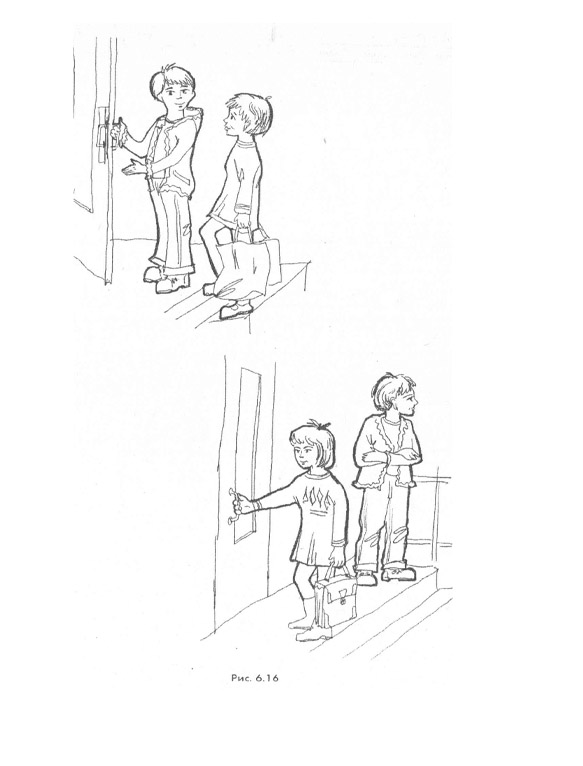 Обработка результатов.0 баллов – ребенок неправильно раскладывает картинки (в одной стопке картинки с изображением плохих и хороших поступков), эмоциональные реакции неадекватны или отсутствуют.1 балл – ребенок правильно раскладывает картинки, но не может обосновать свои действия; эмоциональные реакции неадекватны.2 балла – ребенок правильно раскладывает картинки, обосновывает свои действия, эмоциональные реакции адекватны, но выражены слабо.3 балла – ребенок обосновывает свой выбор (называет моральные нормы); эмоциональные реакции адекватны, ярки, проявляются в мимике, активной жестикуляции и т.д.Методика «Что мы ценим в людях» (предназначена для выявления нравственных ориентаций ребенка).Ребенку предлагается мысленно выбрать двух своих знакомых: один из них хороший человек, на которого ребенок хотел бы быть похожим, другой – плохой. После чего просят назвать те их качества, которые нравятся в них и которые не нравятся, и привести по три примера поступков на эти качества. Исследование проводится индивидуально. Ребенок должен дать моральную оценку поступкам, что позволит выявить отношение детей к нравственным нормам. Особое внимание уделяется оценке адекватности эмоциональных реакций ребенка на моральные нормы: положительная эмоциональная реакция (улыбка, одобрение и т.п.) на нравственный поступок и отрицательная эмоциональная реакция (осуждение, негодование и т.п.) – на безнравственный поступок.Обработка результатов.0 баллов – ребенок не имеет четких нравственных ориентиров. Отношения к нравственным нормам неустойчивое. Неправильно объясняет поступки, эмоциональные реакции неадекватны или отсутствуют.1 балл – нравственные ориентиры существуют, но соответствовать им ребенок не стремиться или считает это недостижимой мечтой. Адекватно оценивает поступки, однако отношение к нравственным нормам неустойчивое, пассивное. Эмоциональные реакции неадекватны. 2 балла – нравственные ориентиры существуют, оценки поступков и эмоциональные реакции адекватны, но отношение к нравственным нормам ещё недостаточно устойчивое.3 балла – ребенок обосновывает свой выбор нравственными установками; эмоциональные реакции адекватны, отношение к нравственным нормам активное и устойчивое.Методика «Как поступать» (предназначена для выявления отношения к нравственным нормам).Ребенку предлагается представить себе заданную ситуацию и сообщить, как бы он повел себя в ней. Например, первая ситуация: во время перемены один из твоих одноклассников разбил окно. Ты это видел. Он не сознался. Что ты скажешь? Почему? Вторая ситуация: одноклассники сговорились сорвать урок. Как ты поступишь? Почему?Обработка результатов по вышеуказанной шкале.Методика «Закончи предложение» (методика Н.Е. Богуславской)Детям предлагается бланк теста, где необходимо закончить предложения несколькими словами.Если я знаю, что поступил неправильно, то …Когда я затрудняюсь сам принять правильное решение, то …Выбирая между интересным, но необязательным, и необходимым, но скучным занятием, я обычно …Когда в моем присутствии обижают человека, я …Когда ложь становится единственным средством сохранения хорошего отношения ко мне, я …Если бы я был на месте учителя,  я …Обработка результатов по вышеуказанной шкале. Незаконченные предложения, или моё отношение к людям.Отношение к друзьямДумаю, что настоящий друг …Не люблю людей, которые …Больше всего люблю тех людей, которые …Когда меня нет, мои друзья …Я хотел бы, чтобы мои друзья …Отношение к семьеМоя семья обращается со мной как …когда я был маленьким, моя семья …Чувство виныСделал бы все, чтобы забыть …Моей самой большой ошибкой было …Если ты совершаешь дурной поступок, то …Отношение к себеЕсли все против меня …Думаю, что я достаточно способен …Я хотел бы быть похожим на тех, кто …Наибольших успехов я достигаю, когда …Больше всего я ценю …(Богуславская Н.Е., Купина Н.А. Веселый этикет. – Екатеринбург: «АРД ЛТД», 1997, с. 37)Анкета-опросник «Настоящий друг» (Прутченков А.С. Наедине с собой. М. 1996, с. 154)1. Делится новостями о своих успехах.2. Оказывает эмоциональную поддержку.3. Добровольно помогает в случае нужды.4. Стремиться, чтобы другу было приятно в его обществе.5. Не завидует другу.6. Защищает друга в его отсутствие.7. Терпим к остальным друзьям своего друга.8. Хранит доверенные ему тайны.9. Не критикует друга публично.10. Не ревнует друга к остальным людям.11. Стремится не быть назойливым.12. Не поучает, как нужно жить.13. Уважает внутренний мир друга.14. Не использует доверенную тайну в своих целях.15. Не стремиться переделать друга по своему образцу.16. Не предает в трудную минуту.17. Доверяет свои самые сокровенные мысли.18. Понимает состояние и настроение друга.19. Уверен в своем друге.20. Искренен в общении.21. Первым прощает ошибки друга.22. Радуется успехам и достижениям друга.23. Не забывает поздравить друга.24. Помнит о друге, когда того нет рядом.25. Может сказать другу то, что думает.Обработка результатов:За каждый ответ «да» поставьте себе 2 балла, за ответ «не знаю» –  по 1 баллу, а за ответ «нет» –  0 баллов. Сложите полученные очки.От 0 до 14 баллов. Вы еще не оценили до конца всех прелестей и достоинств дружбы. Скорее всего, вы не доверяете людям, поэтому с вами трудно дружить. От 15 до 35 баллов. У вас есть опыт дружбы, но есть и ошибки. Хорошо, что вы верите в настоящую дружбу и готовы дружить.От 35 до 50 баллов. Вы настоящий друг, верный и преданный. С вами тепло и радостно, ваши друзья чувствуют себя спокойно и надежно, доверяют вам, и вы платите им тем же.Методика-тест «Хороший ли ты сын (дочь)?» (Лаврентьева Л.И., Ерина Э.Г., Цацинская Л.И. Нравственное воспитание в начальной школе // Завуч начальной школы. 2004, № 6, стр. 118)Поставь против каждого вопроса знак «+» или знак «–» в зависимости от того, положительный или отрицательный ответ ты дашь.1. Если тебе приходится неожиданно задержаться в школе, на прогулке или внезапно уйти из дому, сообщаешь ли ты об этом родным (запиской, по телефону, через товарищей)?2. Бывают ли случаи, что родители заняты какой-то большой работой, а тебя отправляют на улицу или в кино, «чтобы не крутился под ногами»?3. Отложи на минутку книжку и осмотри квартиру не своими, а мамиными глазами: нет ли в комнате вещей, которые лежат не на месте?4. Можешь ли ты сразу, никуда не заглядывая, назвать дни рождения родителей, бабушки, дедушки, братьев, сестер?5. Свои нужды (купить коньки, мяч) ты, наверное, знаешь хорошо. А известно ли тебе, какая вещь срочно необходима матери или отцу и когда собираются ее приобрести?6. Случается ли, что помимо маминого поручения, ты выполняешь какую-нибудь работу «от себя», по своей инициативе?7. Мама угощает тебя апельсином, конфетой. Всегда ли ты проверяешь, досталось ли вкусное взрослым?8. У родителей выдался свободный вечер. Они собираются в гости или в кино. Выражаешь ли ты свое нежелание остаться дома (просишь их не уходить, требуешь взять с собой, говоришь, что тебе одному страшно, или, может быть, молча сидишь с кислым и недовольным лицом)?9. У вас дома взрослые гости. Приходится ли родным напоминать тебе, что надо заняться тихим делом, не мешать им, не вмешиваться в их разговор?10. Стесняешься ли ты дома, в гостях подать маме пальто или оказать другие знаки внимания?Обработка результатов: Если ты очень хороший сын или дочь, знаки у тебя должны получиться такие: «+ – – + + + + – – –». Если картина получилась противоположная, тебе надо всерьез призадуматься, каким ты растешь человеком. Если же есть некоторые несовпадения, не огорчайся. Дело вполне можно поправить. Раздел 7: Программа формирования экологической культуры, здорового и безопасного образа жизни Цель программы создание благоприятных условий, обеспечивающих возможность сохранения здоровья, формирование необходимых знаний, умений и навыков по здоровому образу жизни (ЗОЖ),  использование полученных знаний в практике. 	Программа формирования экологической культуры, здорового и безопасного образа жизни должна обеспечивать:-формирование представлений об основах экологической культуры на примере экологически сообразного поведения в быту и природе, безопасного для человека и окружающей среды;- пробуждение в детях желания заботиться о своем здоровье (формирование заинтересованного отношения к своему здоровью) путем соблюдения правил здорового образа жизни и организации здоровьесберегающего характера учебной деятельности и общения;- формирование познавательного интереса и бережного отношения к природе;- формирование установок на использование здорового питания;- использование оптимальных двигательных режимов для детей с учетом их возрастных, психологических и иных особенностей, развитие потребности в занятиях физической культурой и спортом;-соблюдение здоровьесозидающих режимов дня;- формирование негативного отношения к факторам риска здоровью детей (сниженная двигательная активность, курение, алкоголь, наркотики и другие психоактивные вещества, инфекционные заболевания);- становление умений противостоянию вовлечению в табакокурение, употребление алкоголя, наркотических и сильнодействующих веществ);- формирование потребности ребенка безбоязненно обращаться к врачу по любым вопросам, связанными с особенностями роста и развития. Состояния здоровья, развитие готовности самостоятельно поддерживать свое здоровье на основе использования навыков личной гигиены;- формирование основ здоровьесберегающей учебной культуры: умений организовывать успешную учебную работу, создавая здоровьесберегающие условия, выбирая адекватные средства и приемы выполнения заданий с учетом индивидуальных особенностей;- формирование умений безопасного поведения в окружающей среде и простейших умений поведения в экстремальных ситуациях.Формирование у детей и их родителей ответственного отношения к здоровому образу жизни,  сохранение и укрепление здоровья детей младшего школьного возраста, воспитание полезных привычек и  пропаганда физической культуры, спорта, туризма в семье.В основу программы формирования культуры здорового и безопасного образа жизни положены принципы: – актуальности.  Он отражает насущные проблемы, связанные со здоровьем детей, гигиеническими, культурными, социальными нормами и ценностями; обеспечивает знакомство учащихся с наиболее важной гигиенической информацией;– доступности. В соответствии с этим принципом младшим школьникам предлагается оптимальный для усвоения объем информации, который предполагает сочетание изложения гигиенической информации теоретического характера с примерами и демонстрациями, что  улучшает его восприятие. Предусматривает использование ситуационных задач с необходимостью выбора и принятия решения, ролевых игр, информационного поиска, рисования, моделирования  драматических сцен.–  положительного ориентирования. В соответствии с этим принципом уделяется значительное внимание позитивным, с точки зрения здоровья, стилям жизни, их благотворному влиянию на здоровье. Реализация данного принципа, т.е. показ положительных примеров, более эффективна, чем показ отрицательных последствий негативного в отношении здоровья и поведения;– последовательности Он предусматривает выделение основных этапов и блоков, а также их логическую преемственность в процессе его осуществления;– системности определяет постоянный, регулярный характер его осуществления, что позволяет усвоить знания, имеющие отношения к здоровью, в виде целостной системы;– сознательности и активности направлен на повышение активности учащихся в вопросах здоровья, что возможно только при осознании  ответственности за свое здоровье и здоровье окружающих. Этот принцип выступает в качестве основополагающего для изучения форм поведения и стилей жизни.В Уставе Всемирной Организации Здравоохранения здоровье определяется как состояние «полного физического, психического и социального благополучия», а не только как отсутствие болезней и физических недостатков.   Для образовательной системы «Гармония»  характерна, прежде всего, гармония  разных  видов здоровья – физического, психо-эмоционального, духовно-нравственого, интеллектуального, социального.  Известно, что состояние здоровья  зависит от образа жизни, значительную часть которой ребёнок проводит в школе.  Поэтому Программа формирования  культуры здорового и безопасного образа жизни   в школе начинается с продумывания построения и реализации здоровьесохраняющего, безопасного для здоровья обучающихся учебного процесса. Затем рассматриваются просветительская и мотивационная работа, ориентированная на здоровый образ жизни.Образовательная система «Гармония» обеспечивает здоровый образ жизни через здоровые уроки, построенные методически грамотно, без психологических перегрузок, с учетом возрастных и индивидуальных особенностей младшего школьного возраста. Она обеспечивает понимание ребёнком изучаемых вопросов, создаёт условия для гармоничных отношений учителя с учеником и детей друг с другом, создает для каждого ученика ситуации успеха в познавательной деятельности.  Просветительская и мотивационная работа, ориентированная на здоровый образ жизни, направлена на формирование у школьников представления о человеке как о главной ценности общества. Она формирует элементарные представления ребёнка о себе самом, о функциях своего  собственного  организма, детям даются начальные представления о здоровье, основных способах закаливания организма, о способах укрепления здоровья  средствами физической культуры и спорта.Основные направления просветительской и мотивационной работыПрограммное содержание по классамДеятельность по реализации программыТворческие конкурсы:рисунков «Здоровье в порядке – спасибо зарядке!», «Мы здоровыми растем», «Физкуль-ура!»;поделок «Золотые руки не знают скуки»;фотоколлажей «Выходной день в нашей семье», «Семейные праздники», «Традиции семьи»;стихов на заданные рифмы «От простой воды и мыла у микробов тают силы», «Я здоровье сберегу – сам себе я помогу!»;сказок «О значимости здорового образа жизни», «В здоровом теле здоровый дух».Работа клуба «Здоровье»1-й год. Дружи с водой. Секреты доктора Воды. Друзья Вода и Мыло.Глаза – главные помощники человека. Профилактика  близорукости. Правила сохранения зрения. В гости к королеве Зубной щетке. Уход за зубами. Как сохранить улыбку здоровой.Надежная защита организма. Забота о коже.Чтобы уши слышали (правила навыков личной гигиены).«Рабочие инструменты» человека (уход за руками и ногами).Незаменимые помощники (расческа, носовой платок и др.).Если хочешь быть здоров  – закаляйся! Обтирание, обливание. Я выбираю ЗОЖ.2-й год.  Здоровье в порядке – спасибо зарядке!      Сон – лучшее лекарство.    Здоровая пища для всей семьи. Как следует питаться.   Мышцы, кости и суставы. Осанка – стройная спина.   Физкультура в молодости – здоровье в старости.     Движение и здоровье.   Подвижные игры.  Народные игры.  Доктора природы.3-й год. Расти здоровым. Правила ЗОЖ.  Как воспитать в себе уверенность и бесстрашие?   Как настроение? Эмоции, чувства, поступки.  Как справиться со стрессом? Умей сдерживать себя.  Мальчишки и девчонки! Давайте жить дружно!  Красоты души и тела.   Учение с увлечением.  Лучший отдых – любимое занятие.  Умей организовывать свой отдых.4-й год. Как помочь себе сохранить здоровье?   Что зависит от моего решения?  Почему некоторые привычки называют вредными. Зло – табак.Зло – алкоголь.Зло – наркотик.Помоги себе сам. Волевое поведение. Тренинг безопасного поведения. Телевизор и компьютер – друзья или враги?Будем делать хорошо и не будем плохо.Праздники здоровья1-й класс – «Друзья Мойдодыра» (утренник).2-й класс – «С режимом дня друзья!» (устный журнал).3-й класс – «Парад увлечений» (форум).4-й класс – «Нет вредным привычкам!» (марафон).Работа «Клуба интересных встреч»  (в организации и проведении занятий задействованы родители, медицинский работник, специалисты различных профессий).1-й годО чем поведал микроскоп. (Врач-гигиенист)Береги свои зубы. (Врач-стоматолог)Первая помощь при обморожении. (Фельдшер ФАПа)Внимание, клещ! (Медсестра)2-й годПрофилактика детского травматизма. Операция «Внимание: дети!» (Инспектор ГИБДД)Если  дружишь с физкультурой. (учитель физкультуры)Профилактика простудных заболеваний. (Медсестра)Витамины вокруг нас. (Врач-педиатр)3-й годПрофилактика эмоциональных стрессов (обидчивость, страх, раздражительность). (Психолог)В мире прекрасного Профессия  - журналист. (Встреча с корреспондентом местной газеты)4-й годБереги здоровье смолоду! (Детский врач)Профилактика алкоголизма и табакокурения. (Социальный педагог)Профилактика наркомании (классный руководитель)Как быть другом. (классный руководитель)Экскурсии1-й год – «По безопасному маршруту в детскую библиотеку»;2-й год -  в аптеку;3-й год – в районный музей;4-й год – в Дом культуры.Работа с родителями. Главная задача – сформировать здоровый досуг семьи.Тематика родительских собраний1-й год. Здоровье ребенка – основа успешности в обучении (проблемная лекция). Режим дня в жизни школьника (семинар-практикум).2-й год. Путь к здоровью (собрание-калейдоскоп). Что нужно знать родителям о физиологии младших школьников. (Полезные советы на каждый день).3-й год- Спортивные традиции нашей семьи (круглый стол). Эмоциональное состояние.4-й год – Как уберечь от неверного шага. (Профилактика вредных привычек)Ежегодно: Итоговое собрание «Неразлучные друзья – родители и дети». Парад достижений учащихся. (Ежегодная церемония вручения премии «Ученик года» по номинациям).Тематика консультативных встречГигиенические требования к организации домашней учебной работы. Комплекс микропауз при выполнении домашней работы.От чего зависит работоспособность младших школьников.Утомляемость младших школьников, способы предупреждения утомляемости.Профилактика близорукости. Профилактика нарушения осанки.Упражнения на развития внимания.Упражнения на развитие зрительной и слуховой памяти.Упражнения на развитие логического мышления.Предупреждение неврозов.Циклограмма работы класса   Здоровьесберегающая инфраструктура образовательного учреждения включает:·соответствие состояния и содержания здания и помещений образовательного учреждения санитарным и гигиеническим нормам, нормам пожарной безопасности, требованиям охраны здоровья и охраны труда обучающихся;·наличие и необходимое оснащение помещений для питания обучающихся, а также для хранения и приготовления пищи;·организацию качественного горячего питания учащихся, в том числе горячих завтраков;·оснащённость кабинетов, физкультурного зала, спортплощадок необходимым игровым и спортивным оборудованием и инвентарём;·наличие помещений для медицинского персонала;·наличие необходимого (в расчёте на количество обучающихся) и квалифицированного состава специалистов, обеспечивающих оздоровительную работу с обучающимися (логопеды, учителя физической культуры, психологи, медицинские работники).Ответственность и контроль за реализацию этого блока возлагается на администрацию образовательного учреждения.Предполагаемый результат реализации  программы:стабильность показателей физического и психического здоровья детей;сокращение количества уроков, пропущенных по болезни;активизация интереса детей к занятиям физической культурой;рост числа учащихся, занимающихся в спортивных секциях, кружках по интересам;высокий уровень сплочения детского коллектива;активное участие родителей в делах класса;способность выпускника начальной школы соблюдать правила ЗОЖ.Связи, устанавливаемые для реализации программы Внутренние: учитель физкультуры, школьная медсестра, социальный педагог, психолог, школьный библиотекарь.Внешние: детская библиотека, спортивные секции.Критерии результативности:автоматизм навыков личной гигиены;      эффективность программы оценивается по результатам диагностик (экспресс-диагностика показателей здоровья первоклассников; анкеты для родителей «Здоровье ребенка», «Можно ли ваш образ жизни назвать здоровым?»; для учащихся «Значимость здоровья в системе ценностей», «Сформированность навыков личной гигиены»).Раздел 8: Программа коррекционной работыПояснительная запискаПрограмма коррекционной работы  направлена на разрешение ряда проблем, возникающих при обучении и воспитании младших школьников в условиях четырехлетнего начального обучения. В числе этих проблем:несоответствие уровня психического развития ребенка возрастной норме;неготовность к школьному обучению;низкая познавательная и учебная мотивации;негативные тенденции личностного развития; коммуникативные проблемы;эмоциональные нарушения поведения;дезадаптация в школе;неуспеваемость и другие. С подобными проблемами сталкивается каждый учитель начальных классов в процессе своей педагогической деятельности. Поэтому возникает потребность в разработке специальных мер, способствующих их разрешению. Цель данной программы – создание благоприятных условий для развития личности каждого ребенка и достижения планируемых результатов основной образовательной программы всеми обучающимися, в том числе детьми с ограниченными возможностями здоровья. Основные задачи  программы коррекционной работы:Выявление особых образовательных потребностей детей с ограниченными возможностями здоровья, обусловленных недостатками в их физическом и (или) психическом развитии.Осуществление индивидуально ориентированной психолого-медико-педагогической помощи детям с ограниченными возможностями здоровья с учётом особенностей психофизиологического развития и индивидуальных возможностей детей (в соответствии с рекомендациями психолого-медико-педагогической комиссии) Развитие индивидуальных особенностей субъектов педагогического процесса; ранняя профилактика и своевременная коррекция недостатков и отклонений в психическом, психофизиологическом и личностном развитии детей; воспитание у каждого ребёнка уверенности в своих силах. Решая поставленные задачи,  важно создать о каждом ребенке полную картину его развития, соотнести ее с семейной и школьной ситуацией, с особенностями личности и характера. Это в свою очередь возможно при условии осуществления совместных усилий  в деятельности учителя начальных классов, школьного психолога, дефектолога,  логопеда и родителей.Программа коррекционной работы основывается на следующих принципах.:Принцип учета индивидуальных особенностей. Всем детям определенного возраста свойственно иметь индивидуальные (отличительные) особенности. Индивидуальность ребенка характеризуется совокупностью интеллектуальных, волевых, моральных, социальных и других черт, которые заметно отличают данного ребенка от других детей. Кроме того, к  индивидуальным особенностям относятся ощущения, восприятие, мышление, память, воображение, интересы, склонности, способности, темперамент, характер. Индивидуальные особенности влияют на развитие личности. Принцип деятельностного подхода  Данный принцип задает направление коррекционной работы через организацию соответствующих видов деятельности ребенка. Принцип нормативности развития (Р.В. Овчарова). Этот принцип заключается в учете основных закономерностей психического развития  и значения последовательности стадий развития для формирования личности ребенка. Данный принцип постулирует существование некоторой «возрастной нормы» развития, своеобразного эталона возраста. Согласно этому принципу коррекционная работа осуществляется по следующей схеме: что есть; что должно быть; что надо сделать, чтобы было должное.Принцип педагогической экологии (Р.В. Овчарова) заключается в том, что родители и педагоги должны строить свои отношения с ребенком на основе его безусловного принятия, на безоценочном отношении независимо от преобладания в нем  сильных или слабых сторон, на педагогическом оптимизме и доверии, глубокой любви и эмпатии, уважении его личности, прав и свобод.Коррекционная работа должна строиться не как отдельные упражнения по совершенствованию каких-либо личностных качеств или норм поведения ребенка, а как  целостная система мер, направленных на создание комфортности в обучении младших школьников.Содержание программыПрограмма коррекционной работы может включать в себя три раздела, которые и определяют направления и характер работы участников образовательного процесса.Диагностический разделПроведение диагностической работы с целью выявления  проблем и трудностей, отклонений в развитии детей, определение их причин. Профилактический и коррекционный разделОрганизация и проведение коррекционно-развивающей работы с целью повышения уровня общего развития ребенка, восполнения пробелов предшествующего развития и обучения (по необходимости); проведение  специалистами индивидуальной и групповой работы по формированию недостаточно освоенных учебных действий, профилактика и коррекция отклонений в развитии ребенка.  Обобщающий разделПодведение итогов коррекционной работы с каждым учащимся начальной школы. Объективная оценка личностных и учебных достижений ребенка.Каждый раздел должен содержать перечень конкретных мероприятий, обеспечивающих удовлетворение особых образовательных потребностей детей с ограниченными возможностями здоровья, их интеграцию в образовательном учреждении и освоение ими основной образовательной программы начального общего образования. ( Смотри программу формирования культуры здорового и безопасного образа жизни).Реализация содержания трех разделов коррекционной программы предполагает использование различных форм и методов работы, как с детьми, так и со  взрослыми.  Например, проведение индивидуальных или групповых занятий с детьми, индивидуальное консультирование родителей ребенка, разработка  рекомендаций, проведение бесед. Первый год обучения особенно труден для ребенка: меняется привычный уклад его жизни, он адаптируется к новым социальным условиям, новой деятельности, незнакомым взрослым и сверстникам. Более неблагополучно адаптация протекает у детей с нарушениями физического и психического развития. Следовательно, необходимо проводить  наблюдение за адаптацией детей в течение первых двух-трех месяцев. Учитель строит свою деятельность с учетом степени и длительности адаптации детей к школе. В соответствии с целью, задачами, содержанием данной программы в первом классе коррекционную работу следует осуществлять по следующим направлениям: адаптация детей к школьной жизни;совершенствование движений и сенсомоторного развития; коррекция отдельных сторон психической деятельности; развитие основных мыслительных операций; коррекция нарушений в развитии эмоционально-личностной сферы;развитие речи, овладение техникой речи;расширение представлений об окружающем мире и обогащение словаря;коррекция индивидуальных пробелов в знаниях учащихся.Каждое из направлений следует конкретизировать по отношению к конкретным ученикам или группам учеников, а также указать методы, формы и средства  коррекционной работы на уроках.Раздел 9: Система оценки достижения планируемых результатов освоения основной образовательной программы начального общего образованияВ соответствии со Стандартом система оценки достижения планируемых результатов освоения основной образовательной программы начального общего образования должна:«1) закреплять основные направления и цели оценочной деятельности, описание объекта и содержание оценки, критерии, процедуры и состав инструментария оценивания, формы представления результатов, условия и границы применения системы оценки;2) ориентировать образовательный процесс на духовно-нравственное развитие и воспитание обучающихся, достижение планируемых результатов освоения содержания учебных предметов начального общего образования и формирование универсальных учебных действий;3) обеспечивать комплексный подход к оценке результатов освоения основной образовательной программы начального общего образования, позволяющий вести оценку предметных, метапредметных и личностных результатов начального общего образования;4) предусматривать оценку достижений обучающихся (итоговая оценка обучающихся, освоивших основную образовательную программу начального общего образования)  и оценку эффективности деятельности образовательного учреждения;5) позволять осуществлять оценку динамики учебных достижений обучающихся»Особенности новой системы оценки связаны с новым пониманием образовательных результатов.	К основным результатам начального образования Стандарт относит:формирование универсальных и предметных способов действий, а также опорной системы знаний, обеспечивающих возможность продолжения образования в основной школе;воспитание основ умения учиться, то есть способности к самоорганизации с целью постановки и решения учебно-познавательных и учебно-практических задач;индивидуальный прогресс в основных сферах развития личности – мотивационно-смысловой, познавательной, эмоциональной, волевой и саморегуляции.Из приведенных выше требований следует, что система оценки  достижения планируемых результатов освоения основной образовательной программы начального общего образования  выступает:как самостоятельный и самоценный элемент содержания, обеспечивающий взаимосвязь между требованиями стандарта и образовательным процессом;	как средство обеспечения качества образования;как регулятор образовательного процесса;как фактор, обеспечивающий единство вариативной системы образования.В основе системы оценивания образовательной системы «Гармония» лежат принципы:ориентации образовательного процесса на достижение основных результатов начального образования (личностных, метапредметных и предметных), при этом оценка личностных результатов должна отвечать этическим принципам охраны прав личности и конфиденциальности, то есть осуществляться в форме, не представляющей угрозы личности, её психологической безопасности и эмоциональному статусу.взаимосвязи системы оценки и образовательного процесса;единства критериальной и содержательной базы внутренней и внешней  оценки (внешняя оценка осуществляется внешними по отношению к школе службами; внутренняя – самой школой –учениками, педагогами, администрацией);участия в оценочной деятельности самих  учащихся, что способствует формированию у них  навыков рефлексии, самоанализа, самоконтроля, само- и взаимооценки и предоставляют возможность освоить эффективные средства управления  своей учебной деятельностью, а также способствуют развитию самосознания, готовности открыто выражать и отстаивать свою позицию, развитию готовности к самостоятельным поступкам и действиям, принятию ответственности за их результаты.В зависимости от этапа обучения в образовательной системе «Гармония» используются три вида оценивания: стартовая диагностика, текущее оценивание, тесно связанное с процессом обучения, и итоговое оценивание.Достижение метапредметных результатов обеспечивается  основными компонентами образовательного процесса – учебными предметами, представленными в инвариантной части базового плана.Основным объектом оценки метапредметных результатов служит сформированность ряда регулятивных, коммуникативных и познавательных универсальных действий, т.е. таких умственных действий учащихся, которые направлены на анализ своей познавательной деятельности и управление ею. К ним относятся:способность принимать и сохранять учебную цель и задачу;преобразовывать практическую задачу в познавательную (самостоятельно, с помощью учителя или одноклассников);умение планировать собственную деятельность в соответствии с поставленной задачей и условиями её реализации,  действовать в соответствии с планом;умение контролировать и оценивать свои действия и вносить коррективы в их выполнение;способность проявлять самостоятельность и инициативу в обучении;умение практически  использовать знаково-символические средства для создания моделей изучаемых объектов и процессов, схем решения учебно-познавательных и практических задач;готовность выполнять логические операции анализа и синтеза, сравнения, классификации, аналогии, обобщения, отнесения к известным понятиям;умение сотрудничать с учителем и сверстниками при решении учебных проблем, принимать на себя ответственность за результаты своих действий.Оценка метапредметных результатов может проводиться в ходе различных процедур:с помощью специально сконструированных диагностических задач, нацеленных на оценку уровня сформированности конкретного вида универсальных учебных действий  (См. : Как проектировать универсальные учебные действия в начальной школе: от действия к мысли /Под ред. А.Г. Асмолова – М.: 2008)при анализе  выполнения проверочных заданий по математике, русскому языку, чтению, окружающему миру, технологии и другим предметам, когда  на основе характера ошибок, допущенных ребёнком, можно сделать вывод о сформированности метапредметных умений.  В методическом оснащении образовательной системы «Гармония» такие задания представлены в контрольных  и тестовых заданиях по всем учебным предметам. (См. раздел в ООП – Программы отдельных учебных предметов).Сформированность коммуникативных учебных действий может быть выявлена на основе наблюдений за деятельностью учащихся, а также на основе результатов выполнения заданий в совместной (парной или командной) работе.Достижение метапредметных результатов может проявляться и в успешности выполнения комплексных заданий на межпредметной основе.Оценка предметных результатов может быть описана как оценка планируемых результатов по отдельным предметам. В системе предметных знаний можно выделить опорные знания (знания, усвоение которых принципиально необходимо для текущего и последующего обучения) и знания дополняющие, расширяющие или углубляющие опорную систему знаний.В начальной школе к опорной системе знаний отнесен прежде всего понятийный аппарат (или «язык») учебных предметов, освоение которого позволяет учителю и учащимся эффективно продвигаться в изучении предмета. Опорная система знаний определяется с учетом значимости знаний для решения основных задач образования на данной ступени, опорного характера изучаемого материала для последующего обучения, а также с учетом принципа реалистичности потенциальной возможности их достижения большинством учащихся.При оценке предметных результатов основную ценность представляет не само по себе освоение системы опорных знаний и способность воспроизводить их в стандартных учебных ситуациях, а способность использовать эти знания при решении учебно-познавательных и учебно-практических задач.Иными словами объектом оценки являются действия, выполняемые  учащимися с предметным содержанием.В основе многих предметных действий лежат те же универсальные действия: использование знаково-символических средств, моделирование, сравнение, группировка и классификация объектов, действия анализа, синтеза и обобщения, установление связей (в том числе причинно-следственных) и аналогии, а также поиск, преобразование,  представление и интерпретация информации, рассуждения и т.д. На разных предметах эти действия выполняются с разными объектами: например: с числами и математическими выражениями, со звуками и буквами; словами, словосочетаниями и предложениями; высказываниями и текстами, с объектами живой и неживой природы, с музыкальными и художественными произведениями.Эффективной формой оценивания  динамики учебных достижений учащихся начальных классов является портфолио – коллекция работ и результатов учащегося, которая демонстрирует его усилия, прогресс и достижения в различных областях. В состав портфолио могут включаться результаты, достигнутые учеником не только в ходе учебной деятельности, но и в иных формах активности: творческой, социальной, коммуникативной, физкультурно-оздоровительной, трудовой деятельности, протекающей как в рамках повседневной школьной жизни, так и за её пределами. В портфолио учеников начальной школы, которое используется для оценки достижения планируемых результатов, целесообразно включать следующие материалы:Выборки детских работ – формальных и творческих, выполненных в ходе обязательных учебных занятий по всем изучаемым предметам, а также в ходе факультативных занятий, реализуемых в рамках образовательной программы школы.Материалы стартовой диагностики, промежуточных и итоговых стандартизированных работ по отдельным предметам.Систематизированные материалы наблюдений( оценочные листы, материалы и листы наблюдений за процессом овладения УУД, которые ведут учителя начальных классов, школьный психолог, организатор воспитательной работы и другие непосредственные участники образовательного процесса).Материалы, характеризующие достижения учащихся во внеучебной и досуговой деятельности.По результатам накопленной оценки, которая формируется на основе материалов портфолио,  делаются выводы:о сформированности универсальных и предметных способов действий, а также опорной системы знаний, обеспечивающих возможность продолжения образования в основной школе;о сформированности основ умения учиться, т.е. способности к самоорганизации с целью постановки и решения учебно-познавательных и учебно-практических задач;об индивидуальном прогрессе в основных сферах развития личности  - мотивационно смысловой, познавательной, волевой и саморегуляции. Предметные областиУчебные предметы1 кл2 клПредметные областиКлассыКоличество часов в неделю/годКоличество часов в неделю/годПредметные областиОбязательная частьФилологияРусский язык5/1655/170ФилологияЛитературное чтение4/1324/136ФилологияИностранный язык-2/68Математика и информатикаМатематика4/1324/136Обществознание и естествознаниеОкружающий мир2/662/68Основы духовно-нравственной культуры народов РоссииОсновы духовно-нравственной культуры народов России-ИскусствоМузыка1/331/34ИскусствоИзобразительное искусство1/331/34ТехнологияТехнология1/331/34Физическая культураФизическая культура 3/993/102Итого:21/69323/782Максимально допустимая годовая нагрузка(5-дневная учебная  неделя)21/693XВариативная часть, формируемая участ-никами образовательного процесса (6-дневная учебная неделя)03/102Индивидуально-групповое занятие по математике0,5Индивидуально-групповое занятие по русскому языку0,5Факультатив «Развитие речи»1Факультатив «Культура питания»1Максимально допустимая годовая нагрузка (6-дневная учебная неделя)026/884Внеурочная деятельность (кружки, секции, проектная деятельность и др.) по направлениям развития личности: 1 классназвания9Духовно – нравственное  «Познай себя»«Разноцветный мир»2Социальное«Добрый мир»«Все цвета, кроме черного»2Общеинтеллектуальное «Этика: азбука добра»«Планета загадок»2Общекультурное«Маленький мастер»«Веселые нотки»2Спортивно – оздоровительное«Здоровое поколение»1ВСЕГО К ФИНАНСИРОВАНИЮ35Внеурочная деятельность (кружки, секции, проектная деятельность и др.) по направлениям развития личности:  2 классназвания9Духовно – нравственное  «Растим патриотов России»«Наш край»2Социальное«Школа здоровья»«Школа вежливых наук»2Общеинтеллектуальное«Маленькие исследователи»«Эрудиты»2Общекультурное«Волшебный мир оригами»Театральный кружок «Золотой ключик»2Спортивно – оздоровительное«ИгРУСИЧИ»1ВСЕГО К ФИНАНСИРОВАНИЮ35Что изменитсяКаким образом фиксируем, замеряемуровень сформированности духовно-нравственной культуры учащихся; готовность родителей к активному участию в учебно-воспитательном процессе; активное использование воспитательного потенциала регионально-культурной среды в процессе духовно-нравственного воспитания личности; диагностика уровня воспитанности школьника (методика Н.П. Капустиной, Л. Фридмана);диагностика межличностных отношений «Настоящий друг» (методика  А.С. Прутченкова);изучение представлений учащихся о нравственных качествах «Незаконченная история, или мое отношение к людям» (методика Н.Е. Богуславской);приоритетность и общепризнанность в школьном коллективе ценностей гуманизма, уважения к своей «малой родине», толерантного отношения друг к другу, милосердия, готовности прийти на помощь, путем активного вовлечения младших школьников в ученическое самоуправление;развитость нравственно-духовного компонента в преподавании учебных дисциплин;приобщение детей к здоровому образу жизни; проявление готовности к добросовестному труду в коллективе.диагностика уровня товарищества и взаимопомощи (методика С.Г. Макеевой);диагностика и исследование нравственной сферы школьника «Что такое хорошо и что такое плохо?» (методика Г.М. Фридмана);диагностика эмоционального компонента нравственного развития (методика Р.Р. Калининой);письменный опрос-диагностика «Какие качества вы цените в людях?», «Что вам нравится в мальчиках и девочках?»;диагностический диспут по этическим проблемам добра и зла (обсуждение статей, отрывков и художественных произведений, сказок);диагностика осознанности отношения к собственному здоровью (методика М.А. Тыртышной);диагностика осознанности гражданской позиции учащихся.НаправлениедеятельностиЗадачиСодержаниеСанитарно-просветительская работа по формированию здорового образа жизни1. Знакомство детей, родителей с основными понятиями – здоровье, здоровый образ жизни.2. Формирование навыков здорового образа жизни, гигиены, правил   личной безопасности.3. Обеспечение условий для мотивации и стимулирования здорового образа жизни  – Проведение уроков здоровья,проведение классных часов и общешкольных мероприятий по пропаганде здорового образа жизни, формированию навыков ЗОЖ, гигиены и личной безопасностиПрофилактическая деятельность1. Обеспечение условий для ранней диагностики заболеваний, профилактики здоровья.2. Создание условий, предотвращающих ухудшение состояние здоровья.3. Обеспечение помощи детям, перенесшим заболевания, в адаптации к учебному процессу.4. Профилактика травматизма        –  Система мер по улучшению питания детей: режим питания; эстетика помещений; пропаганда культуры питания в семье. – Система мер по улучшению санитарии и гигиены: генеральные уборки классных комнат, школы; соблюдение санитарно-гигиенических требований.– Система мер по предупреждению травматизма: оформление уголков по технике безопасности; проведение инструктажа с детьми.  – Профилактика утомляемости: проведение подвижных перемен; оборудование зон отдыха.Физкультурно-оздоровительная, спортивно-массовая работа1.    Укрепление здоровья детей средствами физической культуры и спорта.2.  Пропаганда физической культуры, спорта, туризма в семье.      3. Всемерное развитие и содействие детскому и взрослому спорту и туризму.– Увеличение объёма и повышение качества оздоровительной и спортивно-массовой работы в школе : организация подвижных игр;          соревнований по отдельным видам спорта;спартакиады, дни здоровья, …– Привлечение к организации физкультурно-оздоровительной и спортивно-массовой работе с детьми родителей.Ступень образованиясодержательные линииПредшкольная и/или 1 классОвладение основными культурно – гигиеническими навыками, я  умею, я могу, сам себе я помогу, навыки самообслуживания,  какая польза  от прогулок, зачем нам нужно быть здоровым, спорт в моей жизни1 классОтношение к самому себе, к своему собственному здоровью правильный режим дня, зачем человеку нужен отдых, зачем нужен свежий воздух, спорт в моей жизни 2 классмы за здоровый образ жизни, особенности физиологического  и психологического здоровья мальчиков и девочек, основные способы закаливания, спорт в моей жизни, в моей семье, правила безопасного поведения. 3 классосознанно  о правильном  и здоровом питании,  витамины в моей жизни, правила  оказания первой медицинской помощи, правила безопасного поведения.4 классСпорт в моей жизни,  нет вредным привычкам,  роль физкультуры и спорта в формировании правильной осанки, мышечной системы, иммунитета, быть здоровым – это здорово!ЕжедневноУтренняя гимнастика (перед уроками), контроль за тепловым, санитарным режимом и освещенностью, охват горячим питанием, выполнение динамических, релаксационных пауз, профилактических упражнений и самомассажа на уроках, прогулки.ЕженедельноВыпуск «Страничек здоровья», работа в кружкаж, спортивных секциях, занятия в «Школе здоровья», проведение уроков на свежем воздухе.ЕжемесячноЗаседание клуба «Здоровье», консультационные встречи с родителями, диагностирование, генеральная уборка классной комнаты.Один раз в четвертьЗанятие «Клуба интересных встреч», классные семейные праздники, экскурсии, родительские собранияОдин раз в полугодиеДни открытых дверей (для родителей), посещение кабинета врача-стоматолога.Один раз в годМедицинский осмотр, операция «Витаминный чай», заполнение паспорта здоровья, профилактика гриппа и других вирусных инфекций, День здоровья, праздник здоровья